PRINCIPES DIRECTEURSPOUR LA CONDUITE DE L’EXAMENDE LA DISTINCTION, DE L’HOMOGÉNÉITÉ ET DE LA STABILITÉétablis par un expert de la Hongriepour examen par le
Comité de rédaction élargi à sa réunion
qui se tiendra à Genève les 8 et 9 janvier 2014Autres noms communs :*DOCUMENTS CONNEXESCes principes directeurs d’examen doivent être interprétés en relation avec l’introduction générale et les documents TGP qui s’y rapportent.SOMMAIRE	PAGE1.	Objet de ces principes directeurs d’examen	32.	Matériel requis	33.	Méthode d’examen	33.1	Nombre de cycles de végétation	33.2	Lieu des essais	33.3	Conditions relatives à la conduite de l’examen	33.4	Protocole d’essai	33.5	Essais supplémentaires	34.	Examen de la distinction, de l’homogénéité et de la stabilité	44.1	Distinction	44.2	Homogénéité	54.3	Stabilité	55.	Groupement des variétés et organisation des essais en culture	56.	Introduction du tableau des caractères	66.1	Catégories de caractères	66.2	Niveaux d’expression et notes correspondantes	66.3	Types d’expression	66.4	Variétés indiquées à titre d’exemples	76.5	Légende	77.	Table of Characteristics/Tableau des caractères/Merkmalstabelle/Tabla de caracteres	88.	Explications du tableau des caractères	148.1	Explications portant sur plusieurs caractères	148.2	Explications portant sur certains caractères	149.	Bibliographie	2310.	Questionnaire technique	24Objet de ces principes directeurs d’examen	Ces principes directeurs d’examen s’appliquent à toutes les variétés de Papaver somniferum L.  Dans le cas des variétés ornementales en particulier, il peut être nécessaire d’utiliser d’autres caractères ou niveaux d’expression que ceux figurant dans le tableau des caractères en vue d’examiner la distinction, l’homogénéité et la stabilité.Matériel requis2.1	Les autorités compétentes décident de la quantité de matériel végétal nécessaire pour l’examen de la variété, de sa qualité ainsi que des dates et lieux d’envoi.  Il appartient au demandeur qui soumet du matériel provenant d’un pays autre que celui où l’examen doit avoir lieu de s’assurer que toutes les formalités douanières ont été accomplies et que toutes les conditions phytosanitaires sont respectées.2.2	Le matériel doit être fourni sous forme de semences.2.3	La quantité minimale de matériel végétal à fournir par le demandeur est de :100 g de semences.Les semences doivent satisfaire aux conditions minimales exigées pour la faculté germinative, la pureté spécifique, l’état sanitaire et la teneur en eau, indiquées par l’autorité compétente.  Dans le cas où les semences doivent être maintenues en collection, la faculté germinative doit être aussi élevée que possible et indiquée par le demandeur.2.4	Le matériel végétal doit être manifestement sain, vigoureux et indemne de tout parasite ou maladie importants.2.5	Le matériel végétal ne doit pas avoir subi de traitement susceptible d’influer sur l’expression des caractères de la variété, sauf autorisation ou demande expresse des autorités compétentes.  S’il a été traité, le traitement appliqué doit être indiqué en détail.Méthode d’examenNombre de cycles de végétationEn règle générale, la durée minimale des essais doit être de deux cycles de végétation indépendants.Lieu des essais	En règle générale, les essais doivent être conduits en un seul lieu.  Pour les essais conduits dans plusieurs lieux, des indications figurent dans le document TGP/9, intitulé “Examen de la distinction”.Conditions relatives à la conduite de l’examenLes essais doivent être conduits dans des conditions assurant une croissance satisfaisante pour l’expression des caractères pertinents de la variété et pour la conduite de l’examen.3.3.2	Le stade optimal de développement pour l’observation de chaque caractère est indiqué par un nombre dans la deuxième colonne du tableau des caractères.  Les stades de développement correspondant à chaque nombre sont décrits au chapitre 8.1.Protocole d’essaiChaque essai doit être conçu de manière à porter au total sur 200 plantes au moins, qui doivent être réparties en 2 répétitions au moins.Essais supplémentaires	Des essais supplémentaires peuvent être établis pour l’observation de caractères pertinents.Examen de la distinction, de l’homogénéité et de la stabilité4.1	Distinction	4.1.1	Recommandations générales	Il est particulièrement important pour les utilisateurs de ces principes directeurs d’examen de consulter l’introduction générale avant toute décision quant à la distinction.  Cependant, il conviendra de prêter une attention particulière aux points ci-après.	4.1.2	Différences reproductibles	Les différences observées entre les variétés peuvent être suffisamment nettes pour qu’un deuxième cycle de végétation ne soit pas nécessaire.  En outre, dans certains cas, l’influence du milieu n’appelle pas plus d’un cycle de végétation pour s’assurer que les différences observées entre les variétés sont suffisamment reproductibles.  L’un des moyens de s’assurer qu’une différence observée dans un caractère lors d’un essai en culture est suffisamment reproductible consiste à examiner le caractère au moyen de deux observations indépendantes au moins.	4.1.3	Différences nettes	La netteté de la différence entre deux variétés dépend de nombreux facteurs, et notamment du type d’expression du caractère examiné, selon qu’il s’agit d’un caractère qualitatif, un caractère quantitatif ou encore pseudo-qualitatif.  Il est donc important que les utilisateurs de ces principes directeurs d’examen soient familiarisés avec les recommandations contenues dans l’introduction générale avant toute décision quant à la distinction.	4.1.4	Nombre de plantes ou parties de plantes à examinerSauf indication contraire, aux fins de la distinction, toutes les observations portant sur des plantes isolées doivent être effectuées sur 20 plantes ou des parties prélevées sur chacune de ces 20 plantes et toutes les autres observations doivent être effectuées sur la totalité des plantes de l’essai, sans tenir compte d’éventuelles plantes hors-type.	4.1.5	Méthode d’observation	La méthode recommandée pour l’observation du caractère aux fins de la distinction est indiquée par le code suivant dans la deuxième colonne du tableau des caractères (voir le document TGP/9 “Examen de la distinction”, section 4 “Observation des caractères”) :MG :	mensuration unique d’un ensemble de plantes ou de parties de plantesMS :	mensuration d’un certain nombre de plantes isolées ou de parties de plantesVG : 	évaluation visuelle fondée sur une seule observation faite sur un ensemble de plantes ou de parties de plantesVS : 	évaluation visuelle fondée sur l’observation d’un certain nombre de plantes isolées ou de parties de plantesType d’observation : visuelle (V) ou mesure (M)L’observation “visuelle” (V) est une observation fondée sur le jugement de l’expert.  Aux fins du présent document, on entend par observation “visuelle” les observations sensorielles des experts et cela inclut donc aussi l’odorat, le goût et le toucher.  Entrent également dans cette catégorie les observations pour lesquelles l’expert utilise des références (diagrammes, variétés indiquées à titre d’exemples, comparaison deux à deux) ou des chartes (chartes de couleur).  La mesure (M) est une observation objective en fonction d’une échelle graphique linéaire, effectuée à l’aide d’une règle, d’une balance, d’un colorimètre, de dates, d’un dénombrement, etc.Type de notation : pour un ensemble de plantes (G) ou des plantes isolées (S)Aux fins de l’examen de la distinction, les observations peuvent donner lieu à une notation globale pour un ensemble de plantes ou parties de plantes (G), ou à des notations pour un certain nombre de plantes ou parties de plantes isolées (S).  Dans la plupart des cas, la lettre “G” correspond à une notation globale par variété et il n’est pas possible, ni nécessaire, de recourir à des méthodes statistiques pour évaluer la distinction.Lorsque plusieurs méthodes d’observation du caractère sont indiquées dans le tableau des caractères (p. ex. VG/MG), des indications sur le choix d’une méthode adaptée figurent à la section 4.2 du document TGP/9.4.2	Homogénéité4.2.1	Il est particulièrement important pour les utilisateurs de ces principes directeurs d’examen de consulter l’introduction générale avant toute décision quant à l’homogénéité.  Cependant, il conviendra de prêter une attention particulière aux points ci-après.4.2.2	Pour l’évaluation de l’homogénéité, il faut appliquer une norme de population de 2% et une probabilité d’acceptation d’au moins 95%.  Dans le cas d’un échantillon de 200 plantes, 7 plantes hors-type sont tolérées.4.3	Stabilité4.3.1	Dans la pratique, il n’est pas d’usage d’effectuer des essais de stabilité dont les résultats apportent la même certitude que l’examen de la distinction ou de l’homogénéité.  L’expérience montre cependant que, dans le cas de nombreux types de variétés, lorsqu’une variété s’est révélée homogène, elle peut aussi être considérée comme stable.4.3.2	Lorsqu’il y a lieu, ou en cas de doute, la stabilité peut être évaluée plus précisément en examinant un nouveau lot de semences ou un nouveau matériel végétal, afin de vérifier qu’il présente les mêmes caractères que le matériel fourni initialement.Groupement des variétés et organisation des essais en culture5.1	Pour sélectionner les variétés notoirement connues à cultiver lors des essais avec la variété candidate et déterminer comment diviser en groupes ces variétés pour faciliter la détermination de la distinction, il est utile d’utiliser des caractères de groupement.5.2	Les caractères de groupement sont ceux dont les niveaux d’expression observés, même dans différents sites, peuvent être utilisés, soit individuellement soit avec d’autres caractères de même nature, a) pour sélectionner des variétés notoirement connues susceptibles d’être exclues de l’essai en culture pratiqué pour l’examen de la distinction et b) pour organiser l’essai en culture de telle sorte que les variétés voisines soient regroupées.5.3	Il a été convenu de l’utilité des caractères ci-après pour le groupement des variétés :a)	Feuille : taches blanches (caractère 2)b)	Pétale : couleur (caractère 10)c)	Pétale : ornementation (caractère 11)d)	Capsule : forme en section longitudinale (caractère 18)e)	Capsule : déhiscence (caractère 23)f)	Semence : couleur (caractère 27)g)	Capsule : teneur en morphine (caractère 29)5.4	Des conseils relatifs à l’utilisation des caractères de groupement dans la procédure d’examen de la distinction figurent dans l’introduction générale et le document TGP/9 “Examen de la distinction”.Introduction du tableau des caractères6.1	Catégories de caractères6.1.1	Caractères standard figurant dans les principes directeurs d’examen	Les caractères standard figurant dans les principes directeurs d’examen sont ceux qui sont admis par l’UPOV en vue de l’examen DHS et parmi lesquels les membres de l’Union peuvent choisir ceux qui sont adaptés à leurs besoins particuliers.6.1.2	Caractères avec astérisque	Les caractères avec astérisque (signalés par un *) sont des caractères figurant dans les principes directeurs d’examen qui sont importants pour l’harmonisation internationale des descriptions variétales : ils doivent toujours être pris en considération dans l’examen DHS et être inclus dans la description variétale par tous les membres de l’Union, sauf lorsque cela est impossible compte tenu du niveau d’expression d’un caractère précédent ou des conditions de milieu régionales.6.2	Niveaux d’expression et notes correspondantes6.2.1	Des niveaux d’expression sont indiqués pour chaque caractère afin de définir le caractère et d’harmoniser les descriptions.  Pour faciliter la consignation des données ainsi que l’établissement et l’échange des descriptions, à chaque niveau d’expression est attribuée une note exprimée par un chiffre.6.2.2	Dans le cas de caractères qualitatifs et pseudo-qualitatifs (voir le chapitre 6.3), tous les niveaux d’expression pertinents sont présentés dans le caractère.  Toutefois, dans le cas de caractères quantitatifs ayant cinq niveaux ou davantage, une échelle abrégée peut être utilisée afin de réduire la taille du tableau des caractères.  Par exemple, dans le cas d’un caractère quantitatif comprenant neuf niveaux d’expression, la présentation des niveaux d’expression dans les principes directeurs d’examen peut être abrégée de la manière suivante :Toutefois, il convient de noter que les neuf niveaux d’expression ci-après existent pour décrire les variétés et qu’ils doivent être utilisés selon que de besoin :6.2.3	Des précisions concernant la présentation des niveaux d’expression et des notes figurent dans le document TGP/7 “Élaboration des principes directeurs d’examen”.6.3	Types d’expression	Une explication des types d’expression des caractères (caractères qualitatifs, quantitatifs et pseudo-qualitatifs) est donnée dans l’introduction générale.6.4	Variétés indiquées à titre d’exemples	Au besoin, des variétés sont indiquées à titre d’exemples afin de mieux définir les niveaux d’expression d’un caractère.6.5	Légende(*)	Caractère avec astérisque 	– voir le chapitre 6.1.2QL	Caractère qualitatif 	– voir le chapitre 6.3QN	Caractère quantitatif 	– voir le chapitre 6.3PQ	Caractère pseudo-qualitatif 	– voir le chapitre 6.3MG, MS, VG, VS 	– voir le chapitre 4.1.5(a)-(e)	Voir les explications du tableau des caractères au chapitre 8.1(+)	Voir les explications du tableau des caractères au chapitre 8.2.Table of Characteristics/Tableau des caractères/Merkmalstabelle/Tabla de caracteresExplications du tableau des caractères8.1	Explications portant sur plusieurs caractèresLes caractères auxquels l’un des codes suivants a été attribué dans la deuxième colonne du tableau des caractères doivent être examinés de la manière indiquée ci-après : (a)	Les observations sur les plantules doivent être faites au Stade 10 à 12 vraies feuilles (avant l’allongement entre-nœud).(b)	Les observations doivent être faites au stade de crochet du pédicelle.(c)	Les observations sur la tige et le pétale doivent être faites en pleine floraison.(d)	Les observations sur la tige et la capsule doivent être faites 10 à 14 jours après la chute des pétales de la tige principale.(e)	Les observations doivent être faites sur la capsule adulte, sèche de la tige principale.8.2	Explications portant sur certains caractèresAd. 2 : Feuille : taches blanchesAd. 3 : Feuille : couleurAd. 4 : Feuille : glaucescenceLes observations des taches blanches, de la couleur et de la glaucescence doivent être faites sur la face supérieure de la feuille.Ad. 5 : Feuille : profondeur des incisions du bordAd. 6 : Tige principale : longueur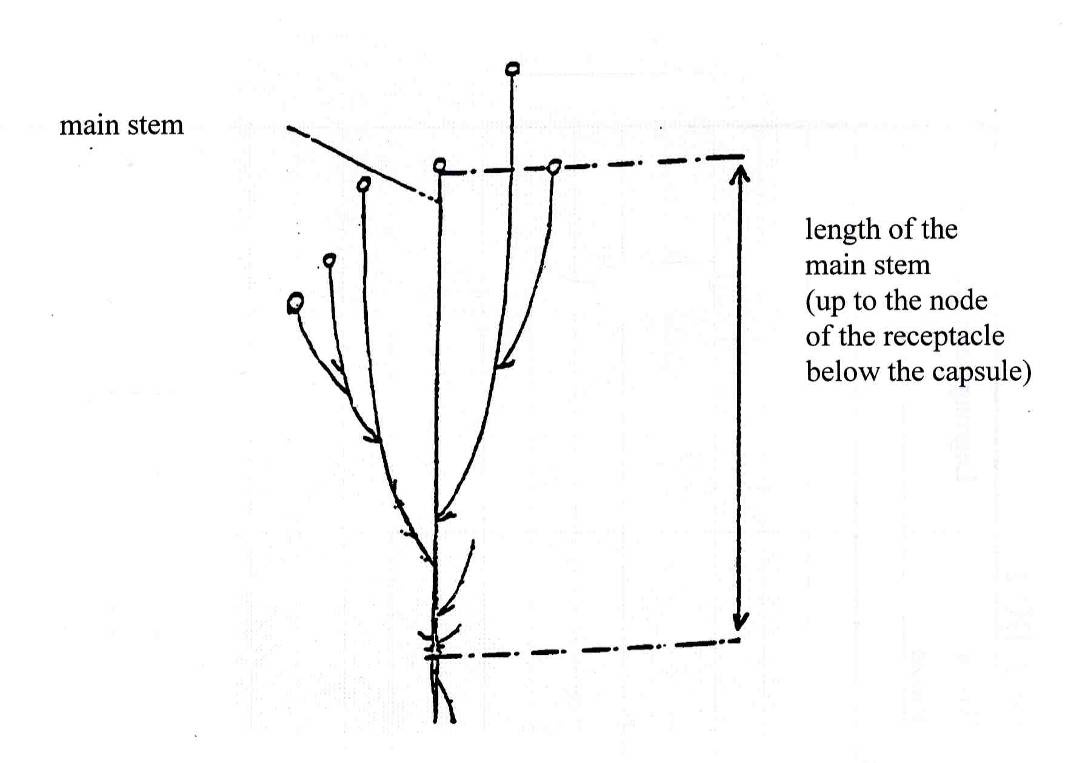 Ad. 7 : Tige : pigmentation anthocyaniqueAd. 8 : Tige : pilosité	L’observation de la pigmentation anthocyanique et de la pilosité doit être faite entre la capsule et la feuille supérieure de la tige.Ad. 9 : Bourgeon floral : pigmentation anthocyaniqueAd. 11 : Pétale : ornementation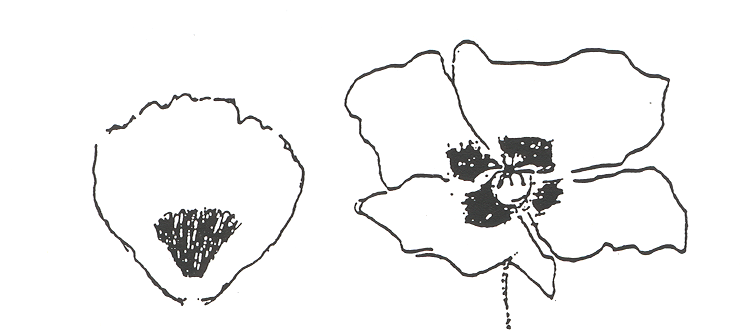 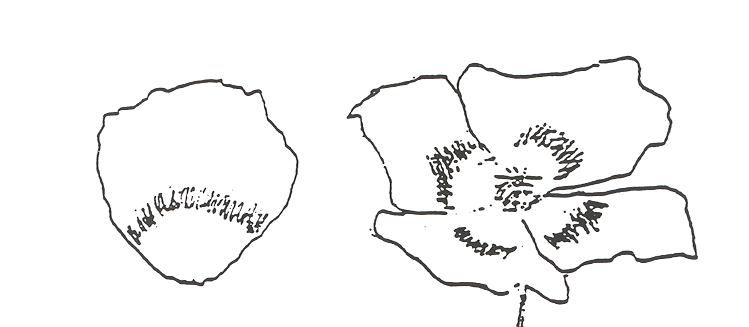 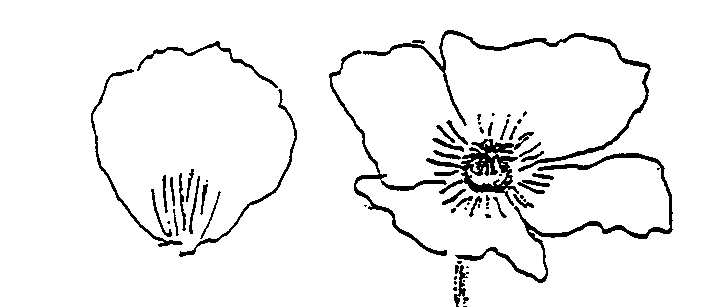 Ad. 13 : Pétale : extension de l’ornementation depuis la baseLa mesure doit être faite au point le plus large du pétale.Ad. 14 : Pétale : incisionsAd. 18 : Capsule : forme en section longitudinaleAd. 19 : Capsule : forme de la base Ad. 20 : Capsule : longueurAd. 22 : Capsule : côtes	Pour l’observation des côtes, il faut toucher la capsule.Ad. 23 : Capsule : déhiscence	Pour l’observation de la déhiscence, il faut tenir la capsule du haut vers le bas et la secouer.  Si les graines ne tombent pas, la capsule est indéhiscente (1).  Si elles tombent, la capsule est déhiscente (2).Ad. 24 : Disque stigmatique : forme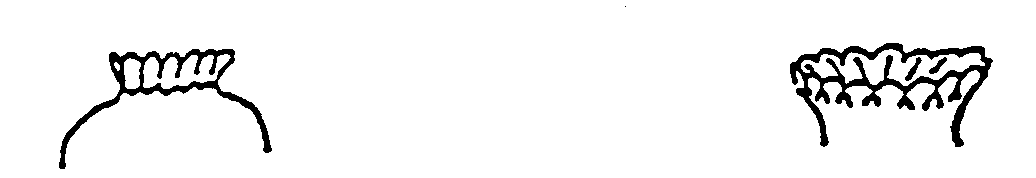 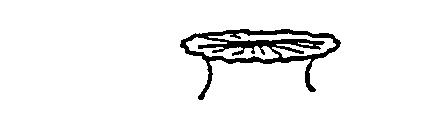 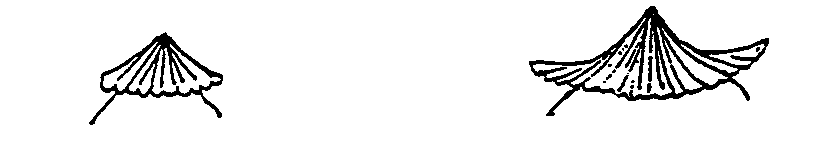 Ad. 26 : Disque stigmatique : sommet du lobeAd. 28 : Époque de floraison	L’époque de floraison se situe lorsque 10% des plantes présentent la première fleur épanouie sur la tige principale.Ad. 29-32 : Capsule : détermination de la teneur en alcaloïdes : morphine, codéine, thébaine et narcotineÉchantillonnageL’échantillonnage doit être réalisé à partir de capsules sèches, mûres, incluant 1 à 2 cm de tige.  Quarante (40) capsules doivent être cueillies sur 2 répliques (20 par réplique).  On utilisera 100 g de capsules écrasées et mixées (sans graines) pour déterminer la teneur en alcaloïdes.Détermination de la teneur en morphine, codéine, thébaine, papavérineet narcotine dans la capsule de pavotMéthode HPLC, détection MS1.	PortéeDétermination de la teneur en morphine, codéine, thébaine, papavérine et noscapine dans la capsule de pavot à des fins de qualification.Limite de détection (LOD) : 10 mg/kg/composantLimite de quantification (LOQ) : 50 mg/kg/component2.	PrincipeL’échantillon est extrait avec du méthanol contenant 1 ml de cc. d’acide hydrochlorique/litre.  La teneur en alcaloïdes de l’extrait est déterminée par le système HPLC-MS utilisant une colonne RP C18.  Des normes externes sont utilisées à des fins de détermination qualitative et quantitative.3.	Procédure3.1. 	Préparation de l’échantillonL’échantillon est pesé et séché à l’air.  La tige, la plante et les semences sont séparées.  La tige est broyée d’un tamis de 0,5 mm.3.2. 	Extraction et nettoyagePeser 0,2 g d’échantillon broyé et ajouter 100 ml de solution de méthanol-HCl (1 ml cc. HCl/litre de méthanol.  Conserver dans un bain à ultrasons pendant 30 minutes.  Filtrer et injecter dans la colonne HPLC.3.3. 	Mesure HPLCLa détermination de la teneur en alcaloïdes est réalisée par détection MS (mode SIM) après séparation au moyen de la colonne C18 en phase inverse.Conditions HPLC	Les conditions HPLC sont données ci-dessous mais toutes autres conditions peuvent être utilisées si elles donnent des résultats appropriés.Colonne chromatographie : NUCLEODUR C-18 Gravité 150*4,6mm*5μm ou équivalents.Phase mobileÉluent A : méthanol grade HPLCÉluent B : 2 g ammonium-acétate/litre HPLC grade eauGradient :   0-4 min. 		70% B  4-14 min. 		10% B-ig gradient linéaire14-20 min. 		10% BPost time :  5 min.Débit0,9 cm3/min.DétecteurMS SIM APCI : 2-20 perc : 	286,0 AMU positif300,0 AMU positif312,0 AMU positif340,0 AMU positif414,0 AMU positifVolume injecté : 2 lPour la détermination qualitative et quantitative, utiliser des solutions analytiques de grade standard dans un solvant de méthanol HCL (1 ml cc. HCl/litre de méthanol).  Calibrer selon la méthode ESTD.4.	Expression des résultatsLes résultats sont exprimés en mg/kg pour ce qui est du matériel séché à l’air.BibliographieBernáth, J., Dános, B., Veres, T., Tétényi, P., 1988:  “Variation and alkaloid production in poppy ecotypes:  Responses to different environments”.  Biochemical Systematics and Ecology 16 (2):  pp. 171-178Bernáth, J., 1998:  “Poppy, The Genus Papaver”, Harwood Academic PublishersBiomed. Chromatogr., 2001,15,45. Biomed. Chromatogr., 2002,16,390.Günther, K.F., 1975:  “Beiträge zur Morphologie der Papaveraceae”. Flora 164:  pp. 415-418.Kodaira, H., and Spector, S., 1988:  “Transformation of thebaine to orpavine, codeine and morphine by rat liver, kidney and brain microsomes”.  Proc. Natl. Acad. Sci. USA 85: pp.1267-1271Hammer, K., 1981:  “Probleme der Klassifikation von Papaver somniferum”, Kulturpflanze 29:  pp. 287-296.Schijfsma, L., Hoesbergen, M. and Nijdam, F.E., 1960:  “A Study of the Colour and Other Characters of the Seed in Some Varieties of Oil Seed Poppy”.  Euphytica 9:  pp. 127-140.ST/SOA/SER. Y./33  UN Method No. 33, Dec. 16, 1977:  “Determination of Phenanthreene Alkaloids in Papaver Somniferum Capsules and Papaver Bracteatum Plant Tissue By High Performance Liquid Chromatography”.Tétényi, P., 1997:  “Opium Poppy (Papaver somniferum) Botany and Horticulture”.  Horticultural Reviews, 19:  pp. 373-408Questionnaire technique[Fin du document]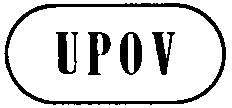 FTG/166/4(proj.5)ORIGINAL : anglaisDATE : 2013-09-12FTG/166/4(proj.5)ORIGINAL : anglaisDATE : 2013-09-12UNION INTERNATIONALE POUR LA PROTECTION DES OBTENTIONS VÉGÉTALESUNION INTERNATIONALE POUR LA PROTECTION DES OBTENTIONS VÉGÉTALESUNION INTERNATIONALE POUR LA PROTECTION DES OBTENTIONS VÉGÉTALESUNION INTERNATIONALE POUR LA PROTECTION DES OBTENTIONS VÉGÉTALESUNION INTERNATIONALE POUR LA PROTECTION DES OBTENTIONS VÉGÉTALESGenèveGenèveGenèveGenèveGenèveprojetprojetprojetPAVOTCode UPOV : PAPAV_SOMPapaver somniferum L.*nom botaniqueanglaisfrançaisallemandespagnolPapaver somniferum L.Opium/Seed PoppyŒillette, PavotMohn, SchlafmohnAdormidera, Amapola, OpioCes principes directeurs (“principes directeurs d’examen”) visent à approfondir les principes énoncés dans l’introduction générale (document TG/1/3) et dans les documents TGP qui s’y rapportent afin de donner des indications concrètes détaillées pour l’harmonisation de l’examen de la distinction, de l’homogénéité et de la stabilité (DHS) et, en particulier, à identifier des caractères convenant à l’examen DHS et à la production de descriptions variétales harmonisées.NiveauNotepetit3moyen5grand7NiveauNotetrès petit 1très petit à petit2petit3petit à moyen4moyen5moyen à grand6grand7grand à très grand8très grand9
English
français
deutsch
españolExample Varieties
Exemples
Beispielssorten
Variedades ejemploNote/
Nota
(*)VGLeaf: hairinessFeuille : pilositéBlatt: BehaarungHoja: 
vellosidadQL(a)absentabsentefehlendausenteKorona, Morwin, Rubin, Zeno 2002 1presentprésentevorhandenpresenteMajor, Opal, Sokol9
(*)
(+)VGLeaf: white spotsFeuille : taches blanchesBlatt: weiße FleckenHoja: manchas blancasQL(a)absent absentesfehlendausentes Botond, Buddha, Major1presentprésentesvorhandenpresentesKozmosz, Orel, Racek, Sokol9

(+)VGLeaf: colorFeuille : couleurBlatt: FarbeHoja:  colorPQ(a)yellowish greenvert jaunâtregelblich grünverde amarillento1greenvertegrünverdeBuddha, Zeno Morphex2bluish greenvert bleuâtrebläulich grünverde azuladoLeila, Morwin, Zeno 2002 3

(+)VGLeaf: waxinessFeuille : glaucescenceBlatt: BereifungHoja: cerosidadQN(a)weakfaiblegeringdébilZeno Morphex 1mediummoyennemittelmediaMorwin2strongfortestarkfuerteKozmosz 3

(+)VGLeaf: depth of incisions of marginFeuille : profondeur des incisions du bordBlatt: Tiefe der RandeinschnitteHoja: profundidad de las incisiones del bordeQN(a)absent or shallowabsents ou peu profondsfehlend oder flachausente o superficialKorona, Mieszko, 
Morwin 1mediummoyensmittelmedioAristo, Major, Opal, 
Zeno Morphex 2deepprofondstiefprofundoAgat, Kozmosz, Malsar3

(+)VG/
MSMain stem: length Tige principale : longueur Hauptstängel: Länge Tallo principal: longitud QN(e)shortcourtekurzcortoMinoán, Tebona3mediummoyennemittelmedioPostomi5longlonguelanglargoBotond, Lazur, Major, Redy7
(*)
(+)VGStem: anthocyanin coloration Tige : pigmentation anthocyanique Stängel: Anthocyanfärbung Tallo: pigmentación antociánica QL(d)absentabsentefehlendausenteKozmosz, Major, , Sokol 1presentprésentevorhandenpresenteBotond, Korona, Lazur, Malsar, Redy9

(+)VGStem: hairiness Tige : pilosité Stängel: Behaarung Tallo: vellosidad QN(c)absent or weaknulle ou très faiblefehlend oder sehr geringausente o débilBotond, Lazur, Morwin, Zeno 20021mediummoyennemittelmediaBuddha, Postomi, Sokol2strongfortestarkfuerteAgat, Edel-Weiss, 
Edel-Rot, , Racek3
(*)
(+)VGFlower bud: anthocyanin colorationBourgeon floral : pigmentation anthocyaniqueBlütenknospen: AnthocyanfärbungBotón floral: pigmentación antociánicaPQ(b)absentabsentefehlendausenteBuddha1in ring at base onlyanneau autour de la base uniquementnur Ring an der Basisanillo en la base solamenteBotond2in ring at base and on budanneau autour de la base et du bourgeonan Knospe und Ring an Basisanillo en la base y en el botónMinoán3
(*)VGPetal: colorPétale : couleurBlütenblatt: FarbePétalo: colorPQ(c)whiteblancweißblancoBotond, Korona, Major, Sokol1light pinkrose clairhellrosarosa claroAgat2medium pinkrose moyenmittelrosarosa medioAlbín, Rosemarie, Rubin3dark pinkrose foncédunkelrosarosa oscuroEdel-Rot4redrougerotrojoDanish Flag5light violetviolet clairhellviolettvioleta claroKozmosz6medium violetviolet moyenmittelviolettvioleta medioLeila7dark violetviolet foncédunkelviolettvioleta oscuroZeno 20028
(*)
(+)VGPetal: markingPétale : ornementationBlütenblatt: ZeichnungPétalo: manchaPQ(c)noneaucunefehlendningunaTMO1, Afyon 95, Ofis 961blotchtache FleckmanchaBotond, Malsar, Rosemarie, Sokol2banden bandeStreifenen banda3radial stripesstries rayonnantesradiale Streifenfranjas radiales4
(*)VGPetal: color of markingPétale : couleur de l’ornementationBlütenblatt: Farbe der ZeichnungPétalo: color de la manchaPQ(c)whiteblancheweißblancoDanish Flag1redrougerotrojo2light violetviolet clairhellviolettvioleta claroKP Albakomp, Mieszkoi, Rubin 3medium violetviolet moyenmittelviolettvioleta medioLazur, Morwin4dark violetviolet foncédunkelviolettvioleta oscuroGerlach, Major, Leila, Zeno 20025 

(+)VGPetal: extension of marking from basePétale : extension de l’ornementation depuis la baseBlütenblatt: Ausdehnung der Zeichnung von der BasisPétalo: extensión de la mancha de la baseQN(c)below widest parten dessous de la partie la plus largeunter breitestem Teilpor debajo de la parte más anchaRubin1up to widest pointjusqu’au point le plus largebis zum breitesten Punkthasta el punto más anchoFlorian, Zeno2above widest partau-dessus de la partie la plus largeüber breitestem Teilpor encima de la parte más anchaLeila3
(*)
(+)VGPetal: incisionsPétale : incisionsBlütenblatt: EinschnittePétalo: incisionesQL(c)absentabsentesfehlendausentesAgat, Botond, Korona, Major1presentprésentesvorhandenpresentesDanish Flag9
(*)VGFilament: colorFilament : couleurStaubfaden: FarbeFilamento: colorPQ(c)whiteblancweißblancoBotond, Korona1light violetviolet clairhellviolettvioleta claro2dark violetviolet foncédunkelviolettvioleta oscuroZeno 20023VGCapsule: waxinessCapsule : glaucescenceKapsel: BereifungCápsula: cerosidadQN(d)absent or 
weakabsente ou très faible fehlend oder sehr geringausente o débilGerlach, Opal1mediummoyennemittelmediaEdel-Rot, Edel-Weiss2strongfortestarkfuerteBotond, Morwin, Kozmosz,
Zeno 20023VGCapsule: anthocyanin colorationCapsule : pigmentation anthocyaniqueKapsel: AnthocyanfärbungCápsula: pigmentación antociánicaQL(d)absentabsentefehlendausenteBotond1presentprésentevorhandenpresenteMinoán9
(*)
(+)VGCapsule: shape in longitudinal sectionCapsule : forme en section longitudinaleKapsel: Form im LängsschnittCápsula:  forma en sección longitudinalPQ(e)oblateaplatiebreitrundoblataBotond1cylindricalcylindriquezylindrischcilíndricaKék Gemona, Korona2roundcirculairekreisförmigcircularPostomi3ellipticelliptiqueelliptischelípticaMinoán4ovateovaleeiförmigovalMajor, Opal5
(*)
(+)VGCapsule: shape of baseCapsule : forme de la baseKapsel: Form der BasisCápsula: forma de la basePQ(e)pointedpointuespitzpuntiagudaAgat, Minoán 1truncatetronquéeflachtruncadaAlbín, Morwin, Opal, Sokol2depresseddépriméeeingesenktdeprimidaBotond, Edel-Rot, Korona, Lazur, Redy3

(+)VG/
MSCapsule: length Capsule : longueurKapsel: Länge Cápsula: longitud QN(e)shortcourtekurzcortaBotond3mediummoyennemittelmediaBergam, Edel-Rot, 
Kék Duna, Lazur, Tebona5longlonguelanglarga7VG/
MSCapsule: diameter Capsule : diamètreKapsel: DurchmesserCápsula: diámetro QN(e)smallpetitkleinpequeñoMinoán, Orfeus, Tebona3mediummoyenmittelmedioLeila, Zeno Plus 5largelargegroßgrande7

(+)VSCapsule: ribbingCapsule : côtesKapsel: RippungCápsula: acostilladoQN(e)absent or 
shallow nulles ou très faibles fehlend oder sehr geringausente o débil KP Albakomp1mediummoyennesmittelmedioBergam, Korona, Lazur, Morwin2deepfortesstarkprofundoGerlach, Zeno Plus3
(*)
(+)VGCapsule: dehiscenceCapsule : déhiscenceKapsel: DehiszenzCápsula: dehiscenciaQL(e)indehiscentindéhiscenteindehiszentindehiscenteBotond, Kék Gemona, Major1dehiscentdéhiscentedehiszentdehiscenteEdel-Rot, Edel-Weiss2
(*)
(+)VGStigmatic disc: shapeDisque stigmatique : formeStigmatische Scheibe: FormDisco estigmático: formaPQ(e)erectdresséaufrechterectoEdel-Rot, Redy 1semi-erectdemi-dresséhalbaufrechtsemierectoAlbín, Botond, Mieszko, Orel, Racek2horizontalhorizontalwaagrechthorizontalLazur, Morwin, Tebona, Zeno Morphex 3declineddéclinégeneigten declive4decumbentdécombantkriechenddecumbenteRubin, Zeta5VG/
MSStigmatic disc: number of carpelsDisque stigmatique : nombre de carpellesNarbenscheibe: Anzahl FruchtblätterDisco estigmático: número de cárpelosQN(e)fewfaiblegeringbajoAlfa, Postomi, Tebona3mediummoyenmittelmedioBuddha, Rosemarie, 
Kék Duna, Zeno 20025manygrandgroßaltoSokol7
(*)
(+)VGStigmatic disc: apex of carpelsDisque stigmatique : sommet des carpellesNarbenscheibe: Spitze der FruchtblätterDisco estigmático: ápice de los cárpelosPQ(e)pointedpointuspitzpuntiagudoMadrigal1roundedarrondiabgerundetredondeadoKorona, Leila, Morwin 2truncatetronquéabgestumpfttruncadoAgat, Albín, Bergam, Major, Mieszko, Orfeus3
(*)VGSeed: colorSemence : couleurSamen: FarbeSemilla: colorPQ(e)whiteblancheweißblancoAlbín, KP Albakomp, Orel, Racek, Sokol1yellowish brownbrun jaunâtregelblich braunmarrón amarillento2brownbrunebraunmarrónRedy3pinkroserosarosa4greygrisegraugrisEdel-Rot, Edel-Weiss, Florian5light bluishbleuâtre clairhell bläulichazulado claroMinoán6medium bluishbleuâtre moyenmittel bläulichazulado medioAgat, Morwin, Opal7dark bluishbleuâtre foncédunkel bläulichazulado oscuroBotond, Buddha, Madrigal8

(+)MGTime of floweringÉpoque de floraisonZeitpunkt der BlüteÉpoca de la floraciónQNvery earlytrès précocesehr frühmuy tempranaLeila, Morwin 1earlyprécocefrühtempranaZeno 2002 3mediummoyennemittelmediaEdel-Weiss, Korona5latetardivespättardíaBotond, Lazur7very latetrès tardivesehr spätmuy tardía9

(+)MGCapsule: morphine contentCapsule : teneur en morphineKapsel: MorphingehaltCápsula: contenido en morfinaQN(e)very lowtrès faiblesehr geringmuy bajoMieszko, Zeno Morphex1lowfaiblegeringbajoAlbín, Redy3mediummoyennemittelmedioBergam, Major, Opal5highfortehochaltoPostomi7very hightrès fortesehr hochmuy altoBotond, Buddha9

(+)MGCapsule: codeine contentCapsule : teneur en codéineKapsel: KodeingehaltCápsula: contenido en codeínaQN(e)lowfaiblegeringbajoRubin, Zeno 20021mediummoyennemittelmedioBergam, Maratón 3highfortehochaltoBotond, Tebona5

(+)MGCapsule: thebaine contentCapsule : teneur en thébaïneKapsel: ThebaingehaltCápsula: contenido en tebaínaQN(e)lowfaiblegeringbajoLeila, Kozmosz, Maratón1mediummoyennemittelmedioKék Gemona, Tebona3highfortehochalto5

(+)MGCapsule: narcotine contentCapsule : teneur en narcotineKapsel: NarkotingehaltCápsula: contenido en narcotinaQN(e)none or very lownulle ou très faiblefehlend oder sehr geringninguno o muy bajoMaratón, Opal, Tebona1lowfaiblegeringbajoKozmosz3mediummoyennemittelmedio5highfortehochaltoKék Gemona7very hightrès fortesehr hochmuy altoKorona9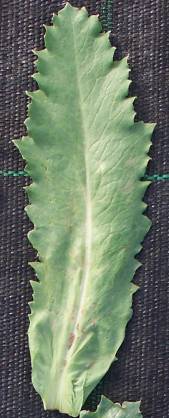 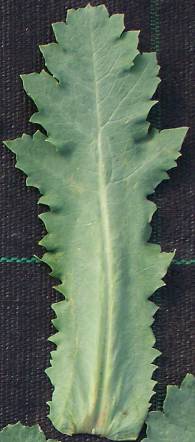 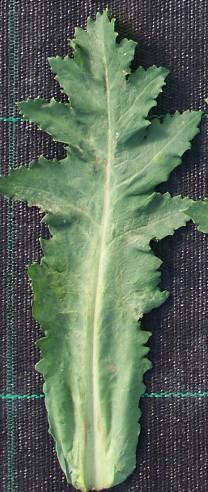 123absents ou peu profondsmoyensprofonds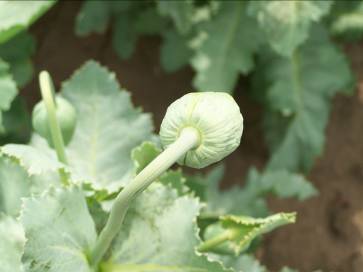 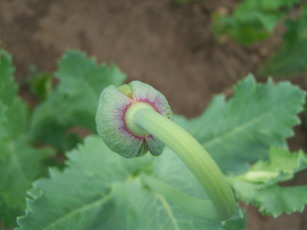 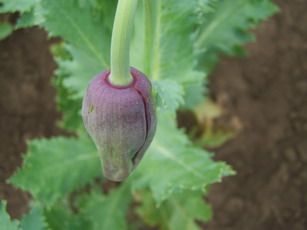 123absenteanneau autour de la base uniquementanneau autour de la base et du bourgeon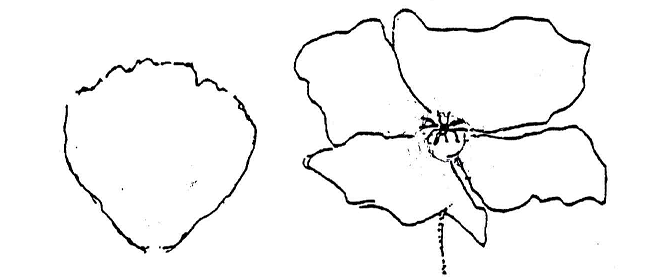 1aucune2tache 3en bande4stries rayonnantes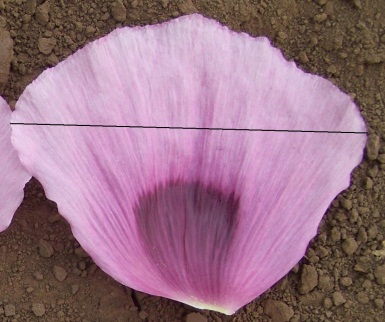 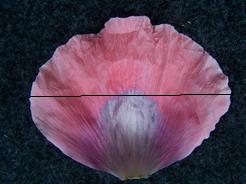 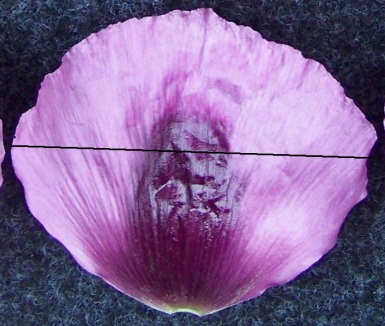 123en dessous de la partie 
la plus largejusqu’au point le plus largeau-dessus de la 
partie la plus large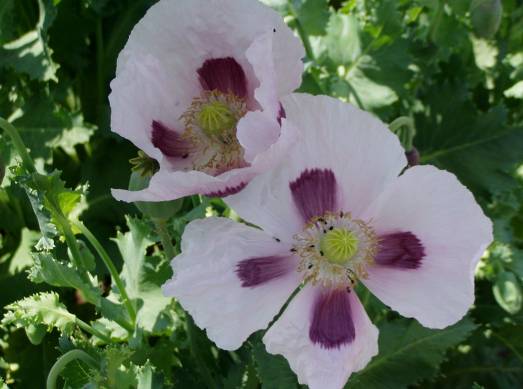 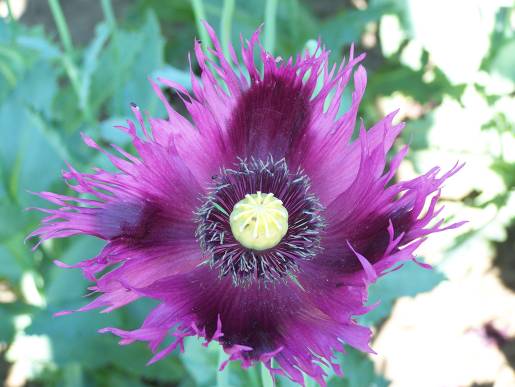 19absentesprésentes<  partie la plus large  ><  partie la plus large  ><  partie la plus large  >(au-dessous du milieu)au milieu(au-dessus du milieu)< forme de la moitié apicale >bords parallèles aplatis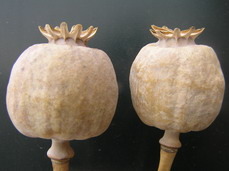 < forme de la moitié apicale >bords parallèles aplatis2< forme de la moitié apicale >bords parallèles aplatiscylindrique< forme de la moitié apicale >bords parallèles aplatis< forme de la moitié apicale >arrondie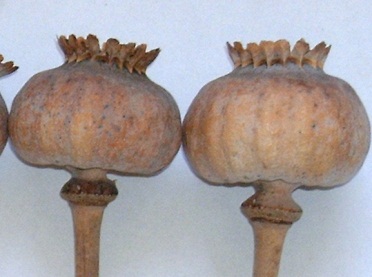 < forme de la moitié apicale >arrondie1< forme de la moitié apicale >arrondieaplatie< forme de la moitié apicale >arrondie< forme de la moitié apicale >arrondie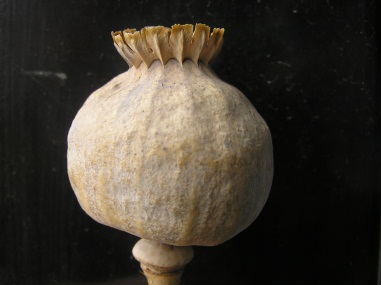 < forme de la moitié apicale >arrondie3< forme de la moitié apicale >arrondiecirculaire< forme de la moitié apicale >arrondie< forme de la moitié apicale >arrondie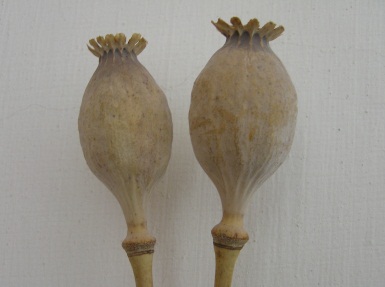 < forme de la moitié apicale >arrondie4< forme de la moitié apicale >arrondieelliptique< forme de la moitié apicale >arrondie< forme de la moitié apicale >pointue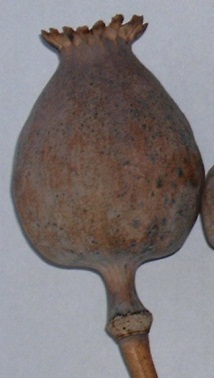 < forme de la moitié apicale >pointue5< forme de la moitié apicale >pointueovalelongueur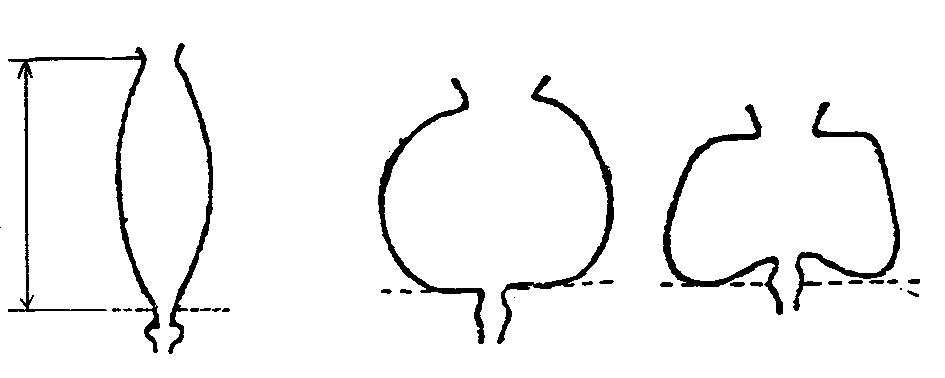 123pointuetronquéedéprimée12dressédemi-dressé3horizontal4   5déclinédécombant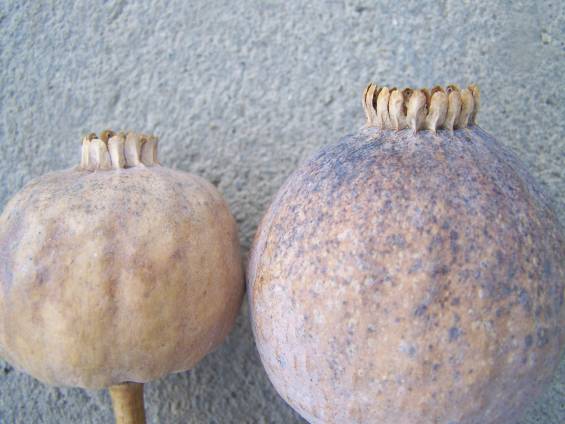 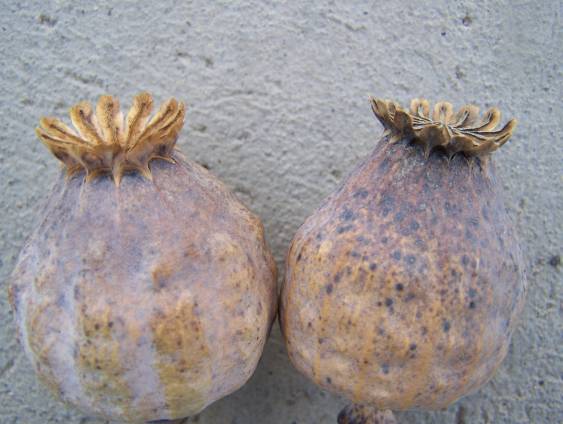 12dressédemi-dressé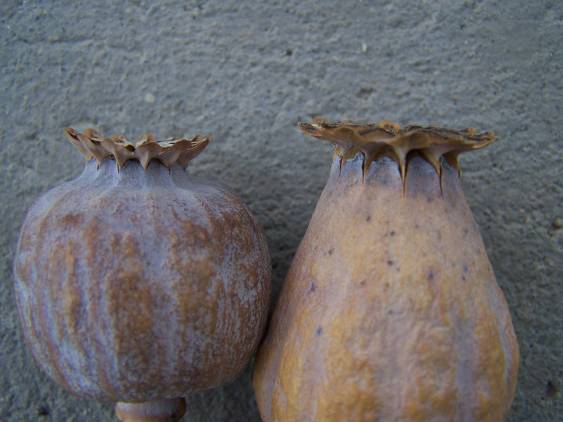 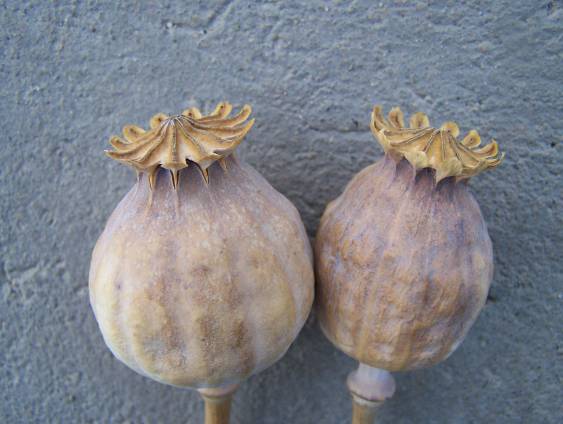 35horizontaldécombant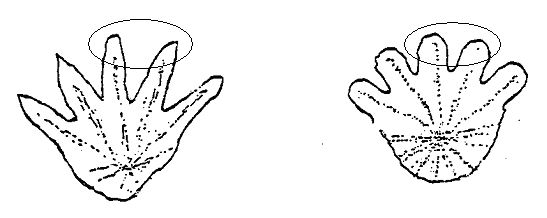 12pointuarrondi3tronquéQUESTIONNAIRE TECHNIQUEQUESTIONNAIRE TECHNIQUEQUESTIONNAIRE TECHNIQUEQUESTIONNAIRE TECHNIQUEQUESTIONNAIRE TECHNIQUEQUESTIONNAIRE TECHNIQUEPage {x} de {y}Page {x} de {y}Numéro de référence :Numéro de référence :Numéro de référence :Numéro de référence :Numéro de référence :Numéro de référence :Numéro de référence :Numéro de référence :Date de la demande :Date de la demande :Date de la demande :Date de la demande :Date de la demande :Date de la demande :Date de la demande :Date de la demande :(réservé aux administrations)(réservé aux administrations)(réservé aux administrations)(réservé aux administrations)(réservé aux administrations)(réservé aux administrations)(réservé aux administrations)(réservé aux administrations)QUESTIONNAIRE TECHNIQUEà remplir avec une demande de certificat d’obtention végétaleQUESTIONNAIRE TECHNIQUEà remplir avec une demande de certificat d’obtention végétaleQUESTIONNAIRE TECHNIQUEà remplir avec une demande de certificat d’obtention végétaleQUESTIONNAIRE TECHNIQUEà remplir avec une demande de certificat d’obtention végétaleQUESTIONNAIRE TECHNIQUEà remplir avec une demande de certificat d’obtention végétaleQUESTIONNAIRE TECHNIQUEà remplir avec une demande de certificat d’obtention végétaleQUESTIONNAIRE TECHNIQUEà remplir avec une demande de certificat d’obtention végétaleQUESTIONNAIRE TECHNIQUEà remplir avec une demande de certificat d’obtention végétaleQUESTIONNAIRE TECHNIQUEà remplir avec une demande de certificat d’obtention végétaleQUESTIONNAIRE TECHNIQUEà remplir avec une demande de certificat d’obtention végétaleQUESTIONNAIRE TECHNIQUEà remplir avec une demande de certificat d’obtention végétaleQUESTIONNAIRE TECHNIQUEà remplir avec une demande de certificat d’obtention végétaleQUESTIONNAIRE TECHNIQUEà remplir avec une demande de certificat d’obtention végétaleQUESTIONNAIRE TECHNIQUEà remplir avec une demande de certificat d’obtention végétaleQUESTIONNAIRE TECHNIQUEà remplir avec une demande de certificat d’obtention végétaleQUESTIONNAIRE TECHNIQUEà remplir avec une demande de certificat d’obtention végétale1.	Objet du questionnaire technique1.	Objet du questionnaire technique1.	Objet du questionnaire technique1.	Objet du questionnaire technique1.	Objet du questionnaire technique1.	Objet du questionnaire technique1.	Objet du questionnaire technique1.	Objet du questionnaire technique1.	Objet du questionnaire technique1.	Objet du questionnaire technique1.	Objet du questionnaire technique1.	Objet du questionnaire technique1.	Objet du questionnaire technique1.	Objet du questionnaire technique1.	Objet du questionnaire technique1.	Objet du questionnaire technique1.1	Nom botanique1.1	Nom botanique1.1	Nom botanique1.1	Nom botanique1.1	Nom botaniquePapaver somniferum L.Papaver somniferum L.Papaver somniferum L.Papaver somniferum L.Papaver somniferum L.Papaver somniferum L.Papaver somniferum L.1.2	Nom commun1.2	Nom commun1.2	Nom commun1.2	Nom commun1.2	Nom communPavotPavotPavotPavotPavotPavotPavot2.	Demandeur2.	Demandeur2.	Demandeur2.	Demandeur2.	Demandeur2.	Demandeur2.	Demandeur2.	Demandeur2.	Demandeur2.	Demandeur2.	Demandeur2.	Demandeur2.	Demandeur2.	Demandeur2.	Demandeur2.	DemandeurNomNomNomNomNomAdresseAdresseAdresseAdresseAdresseNuméro de téléphoneNuméro de téléphoneNuméro de téléphoneNuméro de téléphoneNuméro de téléphoneNuméro de télécopieur Numéro de télécopieur Numéro de télécopieur Numéro de télécopieur Numéro de télécopieur Adresse électroniqueAdresse électroniqueAdresse électroniqueAdresse électroniqueAdresse électroniqueObtenteur (s’il est différent 
du demandeur)Obtenteur (s’il est différent 
du demandeur)Obtenteur (s’il est différent 
du demandeur)Obtenteur (s’il est différent 
du demandeur)Obtenteur (s’il est différent 
du demandeur)Obtenteur (s’il est différent 
du demandeur)Obtenteur (s’il est différent 
du demandeur)Obtenteur (s’il est différent 
du demandeur)Obtenteur (s’il est différent 
du demandeur)Obtenteur (s’il est différent 
du demandeur)Obtenteur (s’il est différent 
du demandeur)Obtenteur (s’il est différent 
du demandeur)3.	Dénomination proposée et référence de l’obtenteur3.	Dénomination proposée et référence de l’obtenteur3.	Dénomination proposée et référence de l’obtenteur3.	Dénomination proposée et référence de l’obtenteur3.	Dénomination proposée et référence de l’obtenteur3.	Dénomination proposée et référence de l’obtenteur3.	Dénomination proposée et référence de l’obtenteur3.	Dénomination proposée et référence de l’obtenteur3.	Dénomination proposée et référence de l’obtenteur3.	Dénomination proposée et référence de l’obtenteur3.	Dénomination proposée et référence de l’obtenteur3.	Dénomination proposée et référence de l’obtenteur3.	Dénomination proposée et référence de l’obtenteur3.	Dénomination proposée et référence de l’obtenteur3.	Dénomination proposée et référence de l’obtenteur3.	Dénomination proposée et référence de l’obtenteurDénomination proposéeDénomination proposéeDénomination proposéeDénomination proposéeDénomination proposée	(le cas échéant)	(le cas échéant)	(le cas échéant)	(le cas échéant)	(le cas échéant)Référence de l’obtenteurRéférence de l’obtenteurRéférence de l’obtenteurRéférence de l’obtenteurRéférence de l’obtenteur#4.	Renseignements sur le schéma de sélection et le mode de multiplication de la variété 	4.1 	Schéma de sélectionVariété résultant d’une :4.1.1	Hybridationa)	hybridation contrôlée	[    ]	(indiquer les variétés parentales)(…………………..…………………………)	x	(……………..…………..………………..…)parent femelle		parent mâleb)	hybridation à généalogie partiellement inconnue	[    ]	(indiquer la ou les variété(s) parentale(s) connue(s))(…………………..…………………………)	x	(……………..…………..………………..…)parent femelle		parent mâle	c)	hybridation à généalogie totalement inconnue	[    ]4.1.2	Mutation	[    ](indiquer la variété parentale)4.1.3	Découverte et développement	[    ](indiquer le lieu et la date de la découverte, ainsi que la méthode de développement)4.1.4	Autre	[    ](veuillez préciser)#4.	Renseignements sur le schéma de sélection et le mode de multiplication de la variété 	4.1 	Schéma de sélectionVariété résultant d’une :4.1.1	Hybridationa)	hybridation contrôlée	[    ]	(indiquer les variétés parentales)(…………………..…………………………)	x	(……………..…………..………………..…)parent femelle		parent mâleb)	hybridation à généalogie partiellement inconnue	[    ]	(indiquer la ou les variété(s) parentale(s) connue(s))(…………………..…………………………)	x	(……………..…………..………………..…)parent femelle		parent mâle	c)	hybridation à généalogie totalement inconnue	[    ]4.1.2	Mutation	[    ](indiquer la variété parentale)4.1.3	Découverte et développement	[    ](indiquer le lieu et la date de la découverte, ainsi que la méthode de développement)4.1.4	Autre	[    ](veuillez préciser)#4.	Renseignements sur le schéma de sélection et le mode de multiplication de la variété 	4.1 	Schéma de sélectionVariété résultant d’une :4.1.1	Hybridationa)	hybridation contrôlée	[    ]	(indiquer les variétés parentales)(…………………..…………………………)	x	(……………..…………..………………..…)parent femelle		parent mâleb)	hybridation à généalogie partiellement inconnue	[    ]	(indiquer la ou les variété(s) parentale(s) connue(s))(…………………..…………………………)	x	(……………..…………..………………..…)parent femelle		parent mâle	c)	hybridation à généalogie totalement inconnue	[    ]4.1.2	Mutation	[    ](indiquer la variété parentale)4.1.3	Découverte et développement	[    ](indiquer le lieu et la date de la découverte, ainsi que la méthode de développement)4.1.4	Autre	[    ](veuillez préciser)#4.	Renseignements sur le schéma de sélection et le mode de multiplication de la variété 	4.1 	Schéma de sélectionVariété résultant d’une :4.1.1	Hybridationa)	hybridation contrôlée	[    ]	(indiquer les variétés parentales)(…………………..…………………………)	x	(……………..…………..………………..…)parent femelle		parent mâleb)	hybridation à généalogie partiellement inconnue	[    ]	(indiquer la ou les variété(s) parentale(s) connue(s))(…………………..…………………………)	x	(……………..…………..………………..…)parent femelle		parent mâle	c)	hybridation à généalogie totalement inconnue	[    ]4.1.2	Mutation	[    ](indiquer la variété parentale)4.1.3	Découverte et développement	[    ](indiquer le lieu et la date de la découverte, ainsi que la méthode de développement)4.1.4	Autre	[    ](veuillez préciser)#4.	Renseignements sur le schéma de sélection et le mode de multiplication de la variété 	4.1 	Schéma de sélectionVariété résultant d’une :4.1.1	Hybridationa)	hybridation contrôlée	[    ]	(indiquer les variétés parentales)(…………………..…………………………)	x	(……………..…………..………………..…)parent femelle		parent mâleb)	hybridation à généalogie partiellement inconnue	[    ]	(indiquer la ou les variété(s) parentale(s) connue(s))(…………………..…………………………)	x	(……………..…………..………………..…)parent femelle		parent mâle	c)	hybridation à généalogie totalement inconnue	[    ]4.1.2	Mutation	[    ](indiquer la variété parentale)4.1.3	Découverte et développement	[    ](indiquer le lieu et la date de la découverte, ainsi que la méthode de développement)4.1.4	Autre	[    ](veuillez préciser)#4.	Renseignements sur le schéma de sélection et le mode de multiplication de la variété 	4.1 	Schéma de sélectionVariété résultant d’une :4.1.1	Hybridationa)	hybridation contrôlée	[    ]	(indiquer les variétés parentales)(…………………..…………………………)	x	(……………..…………..………………..…)parent femelle		parent mâleb)	hybridation à généalogie partiellement inconnue	[    ]	(indiquer la ou les variété(s) parentale(s) connue(s))(…………………..…………………………)	x	(……………..…………..………………..…)parent femelle		parent mâle	c)	hybridation à généalogie totalement inconnue	[    ]4.1.2	Mutation	[    ](indiquer la variété parentale)4.1.3	Découverte et développement	[    ](indiquer le lieu et la date de la découverte, ainsi que la méthode de développement)4.1.4	Autre	[    ](veuillez préciser)#4.	Renseignements sur le schéma de sélection et le mode de multiplication de la variété 	4.1 	Schéma de sélectionVariété résultant d’une :4.1.1	Hybridationa)	hybridation contrôlée	[    ]	(indiquer les variétés parentales)(…………………..…………………………)	x	(……………..…………..………………..…)parent femelle		parent mâleb)	hybridation à généalogie partiellement inconnue	[    ]	(indiquer la ou les variété(s) parentale(s) connue(s))(…………………..…………………………)	x	(……………..…………..………………..…)parent femelle		parent mâle	c)	hybridation à généalogie totalement inconnue	[    ]4.1.2	Mutation	[    ](indiquer la variété parentale)4.1.3	Découverte et développement	[    ](indiquer le lieu et la date de la découverte, ainsi que la méthode de développement)4.1.4	Autre	[    ](veuillez préciser)#4.	Renseignements sur le schéma de sélection et le mode de multiplication de la variété 	4.1 	Schéma de sélectionVariété résultant d’une :4.1.1	Hybridationa)	hybridation contrôlée	[    ]	(indiquer les variétés parentales)(…………………..…………………………)	x	(……………..…………..………………..…)parent femelle		parent mâleb)	hybridation à généalogie partiellement inconnue	[    ]	(indiquer la ou les variété(s) parentale(s) connue(s))(…………………..…………………………)	x	(……………..…………..………………..…)parent femelle		parent mâle	c)	hybridation à généalogie totalement inconnue	[    ]4.1.2	Mutation	[    ](indiquer la variété parentale)4.1.3	Découverte et développement	[    ](indiquer le lieu et la date de la découverte, ainsi que la méthode de développement)4.1.4	Autre	[    ](veuillez préciser)#4.	Renseignements sur le schéma de sélection et le mode de multiplication de la variété 	4.1 	Schéma de sélectionVariété résultant d’une :4.1.1	Hybridationa)	hybridation contrôlée	[    ]	(indiquer les variétés parentales)(…………………..…………………………)	x	(……………..…………..………………..…)parent femelle		parent mâleb)	hybridation à généalogie partiellement inconnue	[    ]	(indiquer la ou les variété(s) parentale(s) connue(s))(…………………..…………………………)	x	(……………..…………..………………..…)parent femelle		parent mâle	c)	hybridation à généalogie totalement inconnue	[    ]4.1.2	Mutation	[    ](indiquer la variété parentale)4.1.3	Découverte et développement	[    ](indiquer le lieu et la date de la découverte, ainsi que la méthode de développement)4.1.4	Autre	[    ](veuillez préciser)#4.	Renseignements sur le schéma de sélection et le mode de multiplication de la variété 	4.1 	Schéma de sélectionVariété résultant d’une :4.1.1	Hybridationa)	hybridation contrôlée	[    ]	(indiquer les variétés parentales)(…………………..…………………………)	x	(……………..…………..………………..…)parent femelle		parent mâleb)	hybridation à généalogie partiellement inconnue	[    ]	(indiquer la ou les variété(s) parentale(s) connue(s))(…………………..…………………………)	x	(……………..…………..………………..…)parent femelle		parent mâle	c)	hybridation à généalogie totalement inconnue	[    ]4.1.2	Mutation	[    ](indiquer la variété parentale)4.1.3	Découverte et développement	[    ](indiquer le lieu et la date de la découverte, ainsi que la méthode de développement)4.1.4	Autre	[    ](veuillez préciser)#4.	Renseignements sur le schéma de sélection et le mode de multiplication de la variété 	4.1 	Schéma de sélectionVariété résultant d’une :4.1.1	Hybridationa)	hybridation contrôlée	[    ]	(indiquer les variétés parentales)(…………………..…………………………)	x	(……………..…………..………………..…)parent femelle		parent mâleb)	hybridation à généalogie partiellement inconnue	[    ]	(indiquer la ou les variété(s) parentale(s) connue(s))(…………………..…………………………)	x	(……………..…………..………………..…)parent femelle		parent mâle	c)	hybridation à généalogie totalement inconnue	[    ]4.1.2	Mutation	[    ](indiquer la variété parentale)4.1.3	Découverte et développement	[    ](indiquer le lieu et la date de la découverte, ainsi que la méthode de développement)4.1.4	Autre	[    ](veuillez préciser)#4.	Renseignements sur le schéma de sélection et le mode de multiplication de la variété 	4.1 	Schéma de sélectionVariété résultant d’une :4.1.1	Hybridationa)	hybridation contrôlée	[    ]	(indiquer les variétés parentales)(…………………..…………………………)	x	(……………..…………..………………..…)parent femelle		parent mâleb)	hybridation à généalogie partiellement inconnue	[    ]	(indiquer la ou les variété(s) parentale(s) connue(s))(…………………..…………………………)	x	(……………..…………..………………..…)parent femelle		parent mâle	c)	hybridation à généalogie totalement inconnue	[    ]4.1.2	Mutation	[    ](indiquer la variété parentale)4.1.3	Découverte et développement	[    ](indiquer le lieu et la date de la découverte, ainsi que la méthode de développement)4.1.4	Autre	[    ](veuillez préciser)#4.	Renseignements sur le schéma de sélection et le mode de multiplication de la variété 	4.1 	Schéma de sélectionVariété résultant d’une :4.1.1	Hybridationa)	hybridation contrôlée	[    ]	(indiquer les variétés parentales)(…………………..…………………………)	x	(……………..…………..………………..…)parent femelle		parent mâleb)	hybridation à généalogie partiellement inconnue	[    ]	(indiquer la ou les variété(s) parentale(s) connue(s))(…………………..…………………………)	x	(……………..…………..………………..…)parent femelle		parent mâle	c)	hybridation à généalogie totalement inconnue	[    ]4.1.2	Mutation	[    ](indiquer la variété parentale)4.1.3	Découverte et développement	[    ](indiquer le lieu et la date de la découverte, ainsi que la méthode de développement)4.1.4	Autre	[    ](veuillez préciser)#4.	Renseignements sur le schéma de sélection et le mode de multiplication de la variété 	4.1 	Schéma de sélectionVariété résultant d’une :4.1.1	Hybridationa)	hybridation contrôlée	[    ]	(indiquer les variétés parentales)(…………………..…………………………)	x	(……………..…………..………………..…)parent femelle		parent mâleb)	hybridation à généalogie partiellement inconnue	[    ]	(indiquer la ou les variété(s) parentale(s) connue(s))(…………………..…………………………)	x	(……………..…………..………………..…)parent femelle		parent mâle	c)	hybridation à généalogie totalement inconnue	[    ]4.1.2	Mutation	[    ](indiquer la variété parentale)4.1.3	Découverte et développement	[    ](indiquer le lieu et la date de la découverte, ainsi que la méthode de développement)4.1.4	Autre	[    ](veuillez préciser)#4.	Renseignements sur le schéma de sélection et le mode de multiplication de la variété 	4.1 	Schéma de sélectionVariété résultant d’une :4.1.1	Hybridationa)	hybridation contrôlée	[    ]	(indiquer les variétés parentales)(…………………..…………………………)	x	(……………..…………..………………..…)parent femelle		parent mâleb)	hybridation à généalogie partiellement inconnue	[    ]	(indiquer la ou les variété(s) parentale(s) connue(s))(…………………..…………………………)	x	(……………..…………..………………..…)parent femelle		parent mâle	c)	hybridation à généalogie totalement inconnue	[    ]4.1.2	Mutation	[    ](indiquer la variété parentale)4.1.3	Découverte et développement	[    ](indiquer le lieu et la date de la découverte, ainsi que la méthode de développement)4.1.4	Autre	[    ](veuillez préciser)#4.	Renseignements sur le schéma de sélection et le mode de multiplication de la variété 	4.1 	Schéma de sélectionVariété résultant d’une :4.1.1	Hybridationa)	hybridation contrôlée	[    ]	(indiquer les variétés parentales)(…………………..…………………………)	x	(……………..…………..………………..…)parent femelle		parent mâleb)	hybridation à généalogie partiellement inconnue	[    ]	(indiquer la ou les variété(s) parentale(s) connue(s))(…………………..…………………………)	x	(……………..…………..………………..…)parent femelle		parent mâle	c)	hybridation à généalogie totalement inconnue	[    ]4.1.2	Mutation	[    ](indiquer la variété parentale)4.1.3	Découverte et développement	[    ](indiquer le lieu et la date de la découverte, ainsi que la méthode de développement)4.1.4	Autre	[    ](veuillez préciser)	4.2	Méthode de multiplication de la variété4.2.1	Variétés reproduites par voie sexuéea)	Autofécondation 	[   ]b)	Pollinisation croisée	 i)	population		[   ]	ii)	variété synthétique 	[   ]c)	Hybride	[   ]d)	Autre	[   ](veuillez préciser)	4.2	Méthode de multiplication de la variété4.2.1	Variétés reproduites par voie sexuéea)	Autofécondation 	[   ]b)	Pollinisation croisée	 i)	population		[   ]	ii)	variété synthétique 	[   ]c)	Hybride	[   ]d)	Autre	[   ](veuillez préciser)	4.2	Méthode de multiplication de la variété4.2.1	Variétés reproduites par voie sexuéea)	Autofécondation 	[   ]b)	Pollinisation croisée	 i)	population		[   ]	ii)	variété synthétique 	[   ]c)	Hybride	[   ]d)	Autre	[   ](veuillez préciser)	4.2	Méthode de multiplication de la variété4.2.1	Variétés reproduites par voie sexuéea)	Autofécondation 	[   ]b)	Pollinisation croisée	 i)	population		[   ]	ii)	variété synthétique 	[   ]c)	Hybride	[   ]d)	Autre	[   ](veuillez préciser)	4.2	Méthode de multiplication de la variété4.2.1	Variétés reproduites par voie sexuéea)	Autofécondation 	[   ]b)	Pollinisation croisée	 i)	population		[   ]	ii)	variété synthétique 	[   ]c)	Hybride	[   ]d)	Autre	[   ](veuillez préciser)	4.2	Méthode de multiplication de la variété4.2.1	Variétés reproduites par voie sexuéea)	Autofécondation 	[   ]b)	Pollinisation croisée	 i)	population		[   ]	ii)	variété synthétique 	[   ]c)	Hybride	[   ]d)	Autre	[   ](veuillez préciser)	4.2	Méthode de multiplication de la variété4.2.1	Variétés reproduites par voie sexuéea)	Autofécondation 	[   ]b)	Pollinisation croisée	 i)	population		[   ]	ii)	variété synthétique 	[   ]c)	Hybride	[   ]d)	Autre	[   ](veuillez préciser)	4.2	Méthode de multiplication de la variété4.2.1	Variétés reproduites par voie sexuéea)	Autofécondation 	[   ]b)	Pollinisation croisée	 i)	population		[   ]	ii)	variété synthétique 	[   ]c)	Hybride	[   ]d)	Autre	[   ](veuillez préciser)	4.2	Méthode de multiplication de la variété4.2.1	Variétés reproduites par voie sexuéea)	Autofécondation 	[   ]b)	Pollinisation croisée	 i)	population		[   ]	ii)	variété synthétique 	[   ]c)	Hybride	[   ]d)	Autre	[   ](veuillez préciser)	4.2	Méthode de multiplication de la variété4.2.1	Variétés reproduites par voie sexuéea)	Autofécondation 	[   ]b)	Pollinisation croisée	 i)	population		[   ]	ii)	variété synthétique 	[   ]c)	Hybride	[   ]d)	Autre	[   ](veuillez préciser)	4.2	Méthode de multiplication de la variété4.2.1	Variétés reproduites par voie sexuéea)	Autofécondation 	[   ]b)	Pollinisation croisée	 i)	population		[   ]	ii)	variété synthétique 	[   ]c)	Hybride	[   ]d)	Autre	[   ](veuillez préciser)	4.2	Méthode de multiplication de la variété4.2.1	Variétés reproduites par voie sexuéea)	Autofécondation 	[   ]b)	Pollinisation croisée	 i)	population		[   ]	ii)	variété synthétique 	[   ]c)	Hybride	[   ]d)	Autre	[   ](veuillez préciser)	4.2	Méthode de multiplication de la variété4.2.1	Variétés reproduites par voie sexuéea)	Autofécondation 	[   ]b)	Pollinisation croisée	 i)	population		[   ]	ii)	variété synthétique 	[   ]c)	Hybride	[   ]d)	Autre	[   ](veuillez préciser)	4.2	Méthode de multiplication de la variété4.2.1	Variétés reproduites par voie sexuéea)	Autofécondation 	[   ]b)	Pollinisation croisée	 i)	population		[   ]	ii)	variété synthétique 	[   ]c)	Hybride	[   ]d)	Autre	[   ](veuillez préciser)	4.2	Méthode de multiplication de la variété4.2.1	Variétés reproduites par voie sexuéea)	Autofécondation 	[   ]b)	Pollinisation croisée	 i)	population		[   ]	ii)	variété synthétique 	[   ]c)	Hybride	[   ]d)	Autre	[   ](veuillez préciser)	4.2	Méthode de multiplication de la variété4.2.1	Variétés reproduites par voie sexuéea)	Autofécondation 	[   ]b)	Pollinisation croisée	 i)	population		[   ]	ii)	variété synthétique 	[   ]c)	Hybride	[   ]d)	Autre	[   ](veuillez préciser)5.	Caractères de la variété à indiquer (le chiffre entre parenthèses renvoie aux caractères correspondants dans les principes directeurs d’examen; prière d’indiquer la note appropriée).5.	Caractères de la variété à indiquer (le chiffre entre parenthèses renvoie aux caractères correspondants dans les principes directeurs d’examen; prière d’indiquer la note appropriée).5.	Caractères de la variété à indiquer (le chiffre entre parenthèses renvoie aux caractères correspondants dans les principes directeurs d’examen; prière d’indiquer la note appropriée).5.	Caractères de la variété à indiquer (le chiffre entre parenthèses renvoie aux caractères correspondants dans les principes directeurs d’examen; prière d’indiquer la note appropriée).5.	Caractères de la variété à indiquer (le chiffre entre parenthèses renvoie aux caractères correspondants dans les principes directeurs d’examen; prière d’indiquer la note appropriée).5.	Caractères de la variété à indiquer (le chiffre entre parenthèses renvoie aux caractères correspondants dans les principes directeurs d’examen; prière d’indiquer la note appropriée).5.	Caractères de la variété à indiquer (le chiffre entre parenthèses renvoie aux caractères correspondants dans les principes directeurs d’examen; prière d’indiquer la note appropriée).5.	Caractères de la variété à indiquer (le chiffre entre parenthèses renvoie aux caractères correspondants dans les principes directeurs d’examen; prière d’indiquer la note appropriée).5.	Caractères de la variété à indiquer (le chiffre entre parenthèses renvoie aux caractères correspondants dans les principes directeurs d’examen; prière d’indiquer la note appropriée).5.	Caractères de la variété à indiquer (le chiffre entre parenthèses renvoie aux caractères correspondants dans les principes directeurs d’examen; prière d’indiquer la note appropriée).5.	Caractères de la variété à indiquer (le chiffre entre parenthèses renvoie aux caractères correspondants dans les principes directeurs d’examen; prière d’indiquer la note appropriée).5.	Caractères de la variété à indiquer (le chiffre entre parenthèses renvoie aux caractères correspondants dans les principes directeurs d’examen; prière d’indiquer la note appropriée).5.	Caractères de la variété à indiquer (le chiffre entre parenthèses renvoie aux caractères correspondants dans les principes directeurs d’examen; prière d’indiquer la note appropriée).5.	Caractères de la variété à indiquer (le chiffre entre parenthèses renvoie aux caractères correspondants dans les principes directeurs d’examen; prière d’indiquer la note appropriée).5.	Caractères de la variété à indiquer (le chiffre entre parenthèses renvoie aux caractères correspondants dans les principes directeurs d’examen; prière d’indiquer la note appropriée).5.	Caractères de la variété à indiquer (le chiffre entre parenthèses renvoie aux caractères correspondants dans les principes directeurs d’examen; prière d’indiquer la note appropriée).CaractèresCaractèresCaractèresCaractèresCaractèresCaractèresCaractèresExemples de variétésExemples de variétésExemples de variétésExemples de variétésNoteNoteNote5.1
(2)5.1
(2)Feuille : taches blanchesFeuille : taches blanchesFeuille : taches blanchesFeuille : taches blanchesFeuille : taches blanchesFeuille : taches blanchesFeuille : taches blanchesabsentesabsentesabsentesabsentesabsentesabsentesabsentesBotond, Buddha, MajorBotond, Buddha, MajorBotond, Buddha, MajorBotond, Buddha, Major1[  ]1[  ]1[  ]présentesprésentesprésentesprésentesprésentesprésentesprésentesKozmosz, Orel, Racek, SokolKozmosz, Orel, Racek, SokolKozmosz, Orel, Racek, SokolKozmosz, Orel, Racek, Sokol9[  ]9[  ]9[  ]5.2
(10)5.2
(10)Pétale : couleurPétale : couleurPétale : couleurPétale : couleurPétale : couleurPétale : couleurPétale : couleurblancblancblancblancblancblancblancBotond, Korona, Major, SokolBotond, Korona, Major, SokolBotond, Korona, Major, SokolBotond, Korona, Major, Sokol1[  ]1[  ]1[  ]rose clairrose clairrose clairrose clairrose clairrose clairrose clairAgatAgatAgatAgat2[  ]2[  ]2[  ]rose moyenrose moyenrose moyenrose moyenrose moyenrose moyenrose moyenAlbín, Rosemarie, RubinAlbín, Rosemarie, RubinAlbín, Rosemarie, RubinAlbín, Rosemarie, Rubin3[  ]3[  ]3[  ]rose foncérose foncérose foncérose foncérose foncérose foncérose foncéEdel-RotEdel-RotEdel-RotEdel-Rot4[  ]4[  ]4[  ]rougerougerougerougerougerougerougeDanish FlagDanish FlagDanish FlagDanish Flag5[  ]5[  ]5[  ]violet clairviolet clairviolet clairviolet clairviolet clairviolet clairviolet clairKozmosz Kozmosz Kozmosz Kozmosz 6[  ]6[  ]6[  ]violet moyenviolet moyenviolet moyenviolet moyenviolet moyenviolet moyenviolet moyenLeila Leila Leila Leila 7[  ]7[  ]7[  ]violet foncéviolet foncéviolet foncéviolet foncéviolet foncéviolet foncéviolet foncéZeno 2002 Zeno 2002 Zeno 2002 Zeno 2002 8[  ]8[  ]8[  ]5.3
(11)5.3
(11)Pétale : ornementationPétale : ornementationPétale : ornementationPétale : ornementationPétale : ornementationPétale : ornementationPétale : ornementationaucuneaucuneaucuneaucuneaucuneaucuneaucuneTMO1, Afyon 95, Ofis 96TMO1, Afyon 95, Ofis 96TMO1, Afyon 95, Ofis 96TMO1, Afyon 95, Ofis 961[  ]1[  ]1[  ]tachetachetachetachetachetachetacheBotond, Malsar, Rosemarie, SokolBotond, Malsar, Rosemarie, SokolBotond, Malsar, Rosemarie, SokolBotond, Malsar, Rosemarie, Sokol2[  ]2[  ]2[  ]bandebandebandebandebandebandebande3[  ]3[  ]3[  ]stries rayonnantesstries rayonnantesstries rayonnantesstries rayonnantesstries rayonnantesstries rayonnantesstries rayonnantes4[  ]4[  ]4[  ]5.4
(18)5.4
(18)Capsule : forme en section longitudinaleCapsule : forme en section longitudinaleCapsule : forme en section longitudinaleCapsule : forme en section longitudinaleCapsule : forme en section longitudinaleCapsule : forme en section longitudinaleCapsule : forme en section longitudinaleaplatieaplatieaplatieaplatieaplatieaplatieaplatieBotondBotondBotondBotond1[  ]1[  ]1[  ]cylindriquecylindriquecylindriquecylindriquecylindriquecylindriquecylindriqueKék Gemona, KoronaKék Gemona, KoronaKék Gemona, KoronaKék Gemona, Korona2[  ]2[  ]2[  ]circulairecirculairecirculairecirculairecirculairecirculairecirculairePostomiPostomiPostomiPostomi3[  ]3[  ]3[  ]elliptiqueelliptiqueelliptiqueelliptiqueelliptiqueelliptiqueelliptiqueMinoánMinoánMinoánMinoán4[  ]4[  ]4[  ]ovaleovaleovaleovaleovaleovaleovaleMajor, OpalMajor, OpalMajor, OpalMajor, Opal5[  ]5[  ]5[  ]5.5
(23)5.5
(23)Capsule : déhiscenceCapsule : déhiscenceCapsule : déhiscenceCapsule : déhiscenceCapsule : déhiscenceCapsule : déhiscenceCapsule : déhiscenceindéhiscenteindéhiscenteindéhiscenteindéhiscenteindéhiscenteindéhiscenteindéhiscenteBotond, Kék Gemona, MajorBotond, Kék Gemona, MajorBotond, Kék Gemona, MajorBotond, Kék Gemona, Major1[  ]1[  ]1[  ]déhiscentedéhiscentedéhiscentedéhiscentedéhiscentedéhiscentedéhiscenteEdel-Rot, Edel-WeissEdel-Rot, Edel-WeissEdel-Rot, Edel-WeissEdel-Rot, Edel-Weiss2[  ]2[  ]2[  ]CaractèresCaractèresCaractèresCaractèresCaractèresCaractèresCaractèresExemples de variétésExemples de variétésExemples de variétésExemples de variétésNoteNoteNote5.6
(27)5.6
(27)Semence : couleurSemence : couleurSemence : couleurSemence : couleurSemence : couleurSemence : couleurSemence : couleurblancheblancheblancheblancheblancheblancheblancheAlbín, KP Albakomp, Orel, Racek, SokolAlbín, KP Albakomp, Orel, Racek, SokolAlbín, KP Albakomp, Orel, Racek, SokolAlbín, KP Albakomp, Orel, Racek, Sokol1[  ]1[  ]1[  ]brun jaunâtrebrun jaunâtrebrun jaunâtrebrun jaunâtrebrun jaunâtrebrun jaunâtrebrun jaunâtre2[  ]2[  ]2[  ]brunebrunebrunebrunebrunebrunebruneRedyRedyRedyRedy3[  ]3[  ]3[  ]roseroseroseroseroseroserose4[  ]4[  ]4[  ]grisegrisegrisegrisegrisegrisegriseEdel-Rot, Edel-Weiss, FlorianEdel-Rot, Edel-Weiss, FlorianEdel-Rot, Edel-Weiss, FlorianEdel-Rot, Edel-Weiss, Florian5[  ]5[  ]5[  ]bleuâtre clairbleuâtre clairbleuâtre clairbleuâtre clairbleuâtre clairbleuâtre clairbleuâtre clairMinoánMinoánMinoánMinoán6[  ]6[  ]6[  ]bleuâtre moyenbleuâtre moyenbleuâtre moyenbleuâtre moyenbleuâtre moyenbleuâtre moyenbleuâtre moyenAgat, Morwin, OpalAgat, Morwin, OpalAgat, Morwin, OpalAgat, Morwin, Opal7[  ]7[  ]7[  ]bleuâtre foncébleuâtre foncébleuâtre foncébleuâtre foncébleuâtre foncébleuâtre foncébleuâtre foncéBotond, Buddha, MadrigalBotond, Buddha, MadrigalBotond, Buddha, MadrigalBotond, Buddha, Madrigal8[  ]8[  ]8[  ]5.7
(29)5.7
(29)Capsule : teneur en morphineCapsule : teneur en morphineCapsule : teneur en morphineCapsule : teneur en morphineCapsule : teneur en morphineCapsule : teneur en morphineCapsule : teneur en morphinetrès faibletrès faibletrès faibletrès faibletrès faibletrès faibletrès faibleMieszko, Zeno MorphexMieszko, Zeno MorphexMieszko, Zeno MorphexMieszko, Zeno Morphex1[  ]1[  ]1[  ]très faible à faibletrès faible à faibletrès faible à faibletrès faible à faibletrès faible à faibletrès faible à faibletrès faible à faible2[  ]2[  ]2[  ]faiblefaiblefaiblefaiblefaiblefaiblefaibleAlbín, RedyAlbín, RedyAlbín, RedyAlbín, Redy3[  ]3[  ]3[  ]faible à moyennefaible à moyennefaible à moyennefaible à moyennefaible à moyennefaible à moyennefaible à moyenne4[  ]4[  ]4[  ]moyennemoyennemoyennemoyennemoyennemoyennemoyenneBergam, Major, OpalBergam, Major, OpalBergam, Major, OpalBergam, Major, Opal5[  ]5[  ]5[  ]moyenne à fortemoyenne à fortemoyenne à fortemoyenne à fortemoyenne à fortemoyenne à fortemoyenne à forte6[  ]6[  ]6[  ]fortefortefortefortefortefortefortePostomiPostomiPostomiPostomi7[  ]7[  ]7[  ]forte à très forteforte à très forteforte à très forteforte à très forteforte à très forteforte à très forteforte à très forte8[  ]8[  ]8[  ]très fortetrès fortetrès fortetrès fortetrès fortetrès fortetrès forteBotond, BuddhaBotond, BuddhaBotond, BuddhaBotond, Buddha9[  ]9[  ]9[  ]6.	Variétés voisines et différences par rapport à ces variétés Veuillez indiquer dans le tableau ci-dessous et dans le cadre réservé aux observations en quoi votre variété candidate diffère de la ou des variété(s) voisine(s) qui, à votre connaissance, s’en rapproche(nt) le plus. Ces renseignements peuvent favoriser la détermination de la distinction par le service d’examen.6.	Variétés voisines et différences par rapport à ces variétés Veuillez indiquer dans le tableau ci-dessous et dans le cadre réservé aux observations en quoi votre variété candidate diffère de la ou des variété(s) voisine(s) qui, à votre connaissance, s’en rapproche(nt) le plus. Ces renseignements peuvent favoriser la détermination de la distinction par le service d’examen.6.	Variétés voisines et différences par rapport à ces variétés Veuillez indiquer dans le tableau ci-dessous et dans le cadre réservé aux observations en quoi votre variété candidate diffère de la ou des variété(s) voisine(s) qui, à votre connaissance, s’en rapproche(nt) le plus. Ces renseignements peuvent favoriser la détermination de la distinction par le service d’examen.6.	Variétés voisines et différences par rapport à ces variétés Veuillez indiquer dans le tableau ci-dessous et dans le cadre réservé aux observations en quoi votre variété candidate diffère de la ou des variété(s) voisine(s) qui, à votre connaissance, s’en rapproche(nt) le plus. Ces renseignements peuvent favoriser la détermination de la distinction par le service d’examen.6.	Variétés voisines et différences par rapport à ces variétés Veuillez indiquer dans le tableau ci-dessous et dans le cadre réservé aux observations en quoi votre variété candidate diffère de la ou des variété(s) voisine(s) qui, à votre connaissance, s’en rapproche(nt) le plus. Ces renseignements peuvent favoriser la détermination de la distinction par le service d’examen.6.	Variétés voisines et différences par rapport à ces variétés Veuillez indiquer dans le tableau ci-dessous et dans le cadre réservé aux observations en quoi votre variété candidate diffère de la ou des variété(s) voisine(s) qui, à votre connaissance, s’en rapproche(nt) le plus. Ces renseignements peuvent favoriser la détermination de la distinction par le service d’examen.6.	Variétés voisines et différences par rapport à ces variétés Veuillez indiquer dans le tableau ci-dessous et dans le cadre réservé aux observations en quoi votre variété candidate diffère de la ou des variété(s) voisine(s) qui, à votre connaissance, s’en rapproche(nt) le plus. Ces renseignements peuvent favoriser la détermination de la distinction par le service d’examen.6.	Variétés voisines et différences par rapport à ces variétés Veuillez indiquer dans le tableau ci-dessous et dans le cadre réservé aux observations en quoi votre variété candidate diffère de la ou des variété(s) voisine(s) qui, à votre connaissance, s’en rapproche(nt) le plus. Ces renseignements peuvent favoriser la détermination de la distinction par le service d’examen.6.	Variétés voisines et différences par rapport à ces variétés Veuillez indiquer dans le tableau ci-dessous et dans le cadre réservé aux observations en quoi votre variété candidate diffère de la ou des variété(s) voisine(s) qui, à votre connaissance, s’en rapproche(nt) le plus. Ces renseignements peuvent favoriser la détermination de la distinction par le service d’examen.6.	Variétés voisines et différences par rapport à ces variétés Veuillez indiquer dans le tableau ci-dessous et dans le cadre réservé aux observations en quoi votre variété candidate diffère de la ou des variété(s) voisine(s) qui, à votre connaissance, s’en rapproche(nt) le plus. Ces renseignements peuvent favoriser la détermination de la distinction par le service d’examen.6.	Variétés voisines et différences par rapport à ces variétés Veuillez indiquer dans le tableau ci-dessous et dans le cadre réservé aux observations en quoi votre variété candidate diffère de la ou des variété(s) voisine(s) qui, à votre connaissance, s’en rapproche(nt) le plus. Ces renseignements peuvent favoriser la détermination de la distinction par le service d’examen.6.	Variétés voisines et différences par rapport à ces variétés Veuillez indiquer dans le tableau ci-dessous et dans le cadre réservé aux observations en quoi votre variété candidate diffère de la ou des variété(s) voisine(s) qui, à votre connaissance, s’en rapproche(nt) le plus. Ces renseignements peuvent favoriser la détermination de la distinction par le service d’examen.6.	Variétés voisines et différences par rapport à ces variétés Veuillez indiquer dans le tableau ci-dessous et dans le cadre réservé aux observations en quoi votre variété candidate diffère de la ou des variété(s) voisine(s) qui, à votre connaissance, s’en rapproche(nt) le plus. Ces renseignements peuvent favoriser la détermination de la distinction par le service d’examen.6.	Variétés voisines et différences par rapport à ces variétés Veuillez indiquer dans le tableau ci-dessous et dans le cadre réservé aux observations en quoi votre variété candidate diffère de la ou des variété(s) voisine(s) qui, à votre connaissance, s’en rapproche(nt) le plus. Ces renseignements peuvent favoriser la détermination de la distinction par le service d’examen.6.	Variétés voisines et différences par rapport à ces variétés Veuillez indiquer dans le tableau ci-dessous et dans le cadre réservé aux observations en quoi votre variété candidate diffère de la ou des variété(s) voisine(s) qui, à votre connaissance, s’en rapproche(nt) le plus. Ces renseignements peuvent favoriser la détermination de la distinction par le service d’examen.6.	Variétés voisines et différences par rapport à ces variétés Veuillez indiquer dans le tableau ci-dessous et dans le cadre réservé aux observations en quoi votre variété candidate diffère de la ou des variété(s) voisine(s) qui, à votre connaissance, s’en rapproche(nt) le plus. Ces renseignements peuvent favoriser la détermination de la distinction par le service d’examen.Dénomination(s) de la ou des variété(s) voisine(s) de votre variété candidateDénomination(s) de la ou des variété(s) voisine(s) de votre variété candidateDénomination(s) de la ou des variété(s) voisine(s) de votre variété candidateDénomination(s) de la ou des variété(s) voisine(s) de votre variété candidateCaractère(s) par lequel ou lesquels votre variété candidate diffère des variétés voisinesCaractère(s) par lequel ou lesquels votre variété candidate diffère des variétés voisinesCaractère(s) par lequel ou lesquels votre variété candidate diffère des variétés voisinesDécrivez l’expression du ou des caractère(s) chez la ou les variété(s) voisine(s)Décrivez l’expression du ou des caractère(s) chez la ou les variété(s) voisine(s)Décrivez l’expression du ou des caractère(s) chez la ou les variété(s) voisine(s)Décrivez l’expression du ou des caractère(s) chez la ou les variété(s) voisine(s)Décrivez l’expression du ou des caractère(s) chez votre variété candidateDécrivez l’expression du ou des caractère(s) chez votre variété candidateDécrivez l’expression du ou des caractère(s) chez votre variété candidateDécrivez l’expression du ou des caractère(s) chez votre variété candidateDécrivez l’expression du ou des caractère(s) chez votre variété candidateExempleExempleExempleExemplePétale : couleur de l’ornementationPétale : couleur de l’ornementationPétale : couleur de l’ornementationviolet moyenviolet moyenviolet moyenviolet moyenviolet foncéviolet foncéviolet foncéviolet foncéviolet foncéObservations : Observations : Observations : Observations : Observations : Observations : Observations : Observations : Observations : Observations : Observations : Observations : Observations : Observations : Observations : Observations : #7.	Renseignements complémentaires pouvant faciliter l’examen de la variété7.1	En plus des renseignements fournis dans les sections 5 et 6, existe-t-il des caractères supplémentaires pouvant faciliter l’évaluation de la distinction de la variété?Oui	[   ]			Non	[   ](Dans l’affirmative, veuillez préciser)7.2	Des conditions particulières sont-elles requises pour la culture de la variété ou pour la conduite de l’examen?Oui	[   ]			Non	[   ](Dans l’affirmative, veuillez préciser) 7.3	Autres renseignements	7.3.1	Résistance aux parasites et aux maladies 	7.3.2	Conditions particulières pour l’examen de la variété	a)	Cycle de végétation :printemps	[   ]automne	[   ]	b)	Autres conditions#7.	Renseignements complémentaires pouvant faciliter l’examen de la variété7.1	En plus des renseignements fournis dans les sections 5 et 6, existe-t-il des caractères supplémentaires pouvant faciliter l’évaluation de la distinction de la variété?Oui	[   ]			Non	[   ](Dans l’affirmative, veuillez préciser)7.2	Des conditions particulières sont-elles requises pour la culture de la variété ou pour la conduite de l’examen?Oui	[   ]			Non	[   ](Dans l’affirmative, veuillez préciser) 7.3	Autres renseignements	7.3.1	Résistance aux parasites et aux maladies 	7.3.2	Conditions particulières pour l’examen de la variété	a)	Cycle de végétation :printemps	[   ]automne	[   ]	b)	Autres conditions#7.	Renseignements complémentaires pouvant faciliter l’examen de la variété7.1	En plus des renseignements fournis dans les sections 5 et 6, existe-t-il des caractères supplémentaires pouvant faciliter l’évaluation de la distinction de la variété?Oui	[   ]			Non	[   ](Dans l’affirmative, veuillez préciser)7.2	Des conditions particulières sont-elles requises pour la culture de la variété ou pour la conduite de l’examen?Oui	[   ]			Non	[   ](Dans l’affirmative, veuillez préciser) 7.3	Autres renseignements	7.3.1	Résistance aux parasites et aux maladies 	7.3.2	Conditions particulières pour l’examen de la variété	a)	Cycle de végétation :printemps	[   ]automne	[   ]	b)	Autres conditions#7.	Renseignements complémentaires pouvant faciliter l’examen de la variété7.1	En plus des renseignements fournis dans les sections 5 et 6, existe-t-il des caractères supplémentaires pouvant faciliter l’évaluation de la distinction de la variété?Oui	[   ]			Non	[   ](Dans l’affirmative, veuillez préciser)7.2	Des conditions particulières sont-elles requises pour la culture de la variété ou pour la conduite de l’examen?Oui	[   ]			Non	[   ](Dans l’affirmative, veuillez préciser) 7.3	Autres renseignements	7.3.1	Résistance aux parasites et aux maladies 	7.3.2	Conditions particulières pour l’examen de la variété	a)	Cycle de végétation :printemps	[   ]automne	[   ]	b)	Autres conditions#7.	Renseignements complémentaires pouvant faciliter l’examen de la variété7.1	En plus des renseignements fournis dans les sections 5 et 6, existe-t-il des caractères supplémentaires pouvant faciliter l’évaluation de la distinction de la variété?Oui	[   ]			Non	[   ](Dans l’affirmative, veuillez préciser)7.2	Des conditions particulières sont-elles requises pour la culture de la variété ou pour la conduite de l’examen?Oui	[   ]			Non	[   ](Dans l’affirmative, veuillez préciser) 7.3	Autres renseignements	7.3.1	Résistance aux parasites et aux maladies 	7.3.2	Conditions particulières pour l’examen de la variété	a)	Cycle de végétation :printemps	[   ]automne	[   ]	b)	Autres conditions#7.	Renseignements complémentaires pouvant faciliter l’examen de la variété7.1	En plus des renseignements fournis dans les sections 5 et 6, existe-t-il des caractères supplémentaires pouvant faciliter l’évaluation de la distinction de la variété?Oui	[   ]			Non	[   ](Dans l’affirmative, veuillez préciser)7.2	Des conditions particulières sont-elles requises pour la culture de la variété ou pour la conduite de l’examen?Oui	[   ]			Non	[   ](Dans l’affirmative, veuillez préciser) 7.3	Autres renseignements	7.3.1	Résistance aux parasites et aux maladies 	7.3.2	Conditions particulières pour l’examen de la variété	a)	Cycle de végétation :printemps	[   ]automne	[   ]	b)	Autres conditions#7.	Renseignements complémentaires pouvant faciliter l’examen de la variété7.1	En plus des renseignements fournis dans les sections 5 et 6, existe-t-il des caractères supplémentaires pouvant faciliter l’évaluation de la distinction de la variété?Oui	[   ]			Non	[   ](Dans l’affirmative, veuillez préciser)7.2	Des conditions particulières sont-elles requises pour la culture de la variété ou pour la conduite de l’examen?Oui	[   ]			Non	[   ](Dans l’affirmative, veuillez préciser) 7.3	Autres renseignements	7.3.1	Résistance aux parasites et aux maladies 	7.3.2	Conditions particulières pour l’examen de la variété	a)	Cycle de végétation :printemps	[   ]automne	[   ]	b)	Autres conditions#7.	Renseignements complémentaires pouvant faciliter l’examen de la variété7.1	En plus des renseignements fournis dans les sections 5 et 6, existe-t-il des caractères supplémentaires pouvant faciliter l’évaluation de la distinction de la variété?Oui	[   ]			Non	[   ](Dans l’affirmative, veuillez préciser)7.2	Des conditions particulières sont-elles requises pour la culture de la variété ou pour la conduite de l’examen?Oui	[   ]			Non	[   ](Dans l’affirmative, veuillez préciser) 7.3	Autres renseignements	7.3.1	Résistance aux parasites et aux maladies 	7.3.2	Conditions particulières pour l’examen de la variété	a)	Cycle de végétation :printemps	[   ]automne	[   ]	b)	Autres conditions#7.	Renseignements complémentaires pouvant faciliter l’examen de la variété7.1	En plus des renseignements fournis dans les sections 5 et 6, existe-t-il des caractères supplémentaires pouvant faciliter l’évaluation de la distinction de la variété?Oui	[   ]			Non	[   ](Dans l’affirmative, veuillez préciser)7.2	Des conditions particulières sont-elles requises pour la culture de la variété ou pour la conduite de l’examen?Oui	[   ]			Non	[   ](Dans l’affirmative, veuillez préciser) 7.3	Autres renseignements	7.3.1	Résistance aux parasites et aux maladies 	7.3.2	Conditions particulières pour l’examen de la variété	a)	Cycle de végétation :printemps	[   ]automne	[   ]	b)	Autres conditions#7.	Renseignements complémentaires pouvant faciliter l’examen de la variété7.1	En plus des renseignements fournis dans les sections 5 et 6, existe-t-il des caractères supplémentaires pouvant faciliter l’évaluation de la distinction de la variété?Oui	[   ]			Non	[   ](Dans l’affirmative, veuillez préciser)7.2	Des conditions particulières sont-elles requises pour la culture de la variété ou pour la conduite de l’examen?Oui	[   ]			Non	[   ](Dans l’affirmative, veuillez préciser) 7.3	Autres renseignements	7.3.1	Résistance aux parasites et aux maladies 	7.3.2	Conditions particulières pour l’examen de la variété	a)	Cycle de végétation :printemps	[   ]automne	[   ]	b)	Autres conditions#7.	Renseignements complémentaires pouvant faciliter l’examen de la variété7.1	En plus des renseignements fournis dans les sections 5 et 6, existe-t-il des caractères supplémentaires pouvant faciliter l’évaluation de la distinction de la variété?Oui	[   ]			Non	[   ](Dans l’affirmative, veuillez préciser)7.2	Des conditions particulières sont-elles requises pour la culture de la variété ou pour la conduite de l’examen?Oui	[   ]			Non	[   ](Dans l’affirmative, veuillez préciser) 7.3	Autres renseignements	7.3.1	Résistance aux parasites et aux maladies 	7.3.2	Conditions particulières pour l’examen de la variété	a)	Cycle de végétation :printemps	[   ]automne	[   ]	b)	Autres conditions#7.	Renseignements complémentaires pouvant faciliter l’examen de la variété7.1	En plus des renseignements fournis dans les sections 5 et 6, existe-t-il des caractères supplémentaires pouvant faciliter l’évaluation de la distinction de la variété?Oui	[   ]			Non	[   ](Dans l’affirmative, veuillez préciser)7.2	Des conditions particulières sont-elles requises pour la culture de la variété ou pour la conduite de l’examen?Oui	[   ]			Non	[   ](Dans l’affirmative, veuillez préciser) 7.3	Autres renseignements	7.3.1	Résistance aux parasites et aux maladies 	7.3.2	Conditions particulières pour l’examen de la variété	a)	Cycle de végétation :printemps	[   ]automne	[   ]	b)	Autres conditions#7.	Renseignements complémentaires pouvant faciliter l’examen de la variété7.1	En plus des renseignements fournis dans les sections 5 et 6, existe-t-il des caractères supplémentaires pouvant faciliter l’évaluation de la distinction de la variété?Oui	[   ]			Non	[   ](Dans l’affirmative, veuillez préciser)7.2	Des conditions particulières sont-elles requises pour la culture de la variété ou pour la conduite de l’examen?Oui	[   ]			Non	[   ](Dans l’affirmative, veuillez préciser) 7.3	Autres renseignements	7.3.1	Résistance aux parasites et aux maladies 	7.3.2	Conditions particulières pour l’examen de la variété	a)	Cycle de végétation :printemps	[   ]automne	[   ]	b)	Autres conditions#7.	Renseignements complémentaires pouvant faciliter l’examen de la variété7.1	En plus des renseignements fournis dans les sections 5 et 6, existe-t-il des caractères supplémentaires pouvant faciliter l’évaluation de la distinction de la variété?Oui	[   ]			Non	[   ](Dans l’affirmative, veuillez préciser)7.2	Des conditions particulières sont-elles requises pour la culture de la variété ou pour la conduite de l’examen?Oui	[   ]			Non	[   ](Dans l’affirmative, veuillez préciser) 7.3	Autres renseignements	7.3.1	Résistance aux parasites et aux maladies 	7.3.2	Conditions particulières pour l’examen de la variété	a)	Cycle de végétation :printemps	[   ]automne	[   ]	b)	Autres conditions#7.	Renseignements complémentaires pouvant faciliter l’examen de la variété7.1	En plus des renseignements fournis dans les sections 5 et 6, existe-t-il des caractères supplémentaires pouvant faciliter l’évaluation de la distinction de la variété?Oui	[   ]			Non	[   ](Dans l’affirmative, veuillez préciser)7.2	Des conditions particulières sont-elles requises pour la culture de la variété ou pour la conduite de l’examen?Oui	[   ]			Non	[   ](Dans l’affirmative, veuillez préciser) 7.3	Autres renseignements	7.3.1	Résistance aux parasites et aux maladies 	7.3.2	Conditions particulières pour l’examen de la variété	a)	Cycle de végétation :printemps	[   ]automne	[   ]	b)	Autres conditions#7.	Renseignements complémentaires pouvant faciliter l’examen de la variété7.1	En plus des renseignements fournis dans les sections 5 et 6, existe-t-il des caractères supplémentaires pouvant faciliter l’évaluation de la distinction de la variété?Oui	[   ]			Non	[   ](Dans l’affirmative, veuillez préciser)7.2	Des conditions particulières sont-elles requises pour la culture de la variété ou pour la conduite de l’examen?Oui	[   ]			Non	[   ](Dans l’affirmative, veuillez préciser) 7.3	Autres renseignements	7.3.1	Résistance aux parasites et aux maladies 	7.3.2	Conditions particulières pour l’examen de la variété	a)	Cycle de végétation :printemps	[   ]automne	[   ]	b)	Autres conditions8.	Autorisation de dissémination	a)	La législation en matière de protection de l’environnement ou de la santé de l’homme et de l’animal soumet-elle la variété à une autorisation préalable de dissémination?		Oui	[   ]	Non	[   ]	b)	Dans l’affirmative, une telle autorisation a-t-elle été obtenue?		Oui	[   ]	Non	[   ]	Si oui, veuillez joindre une copie de l’autorisation.8.	Autorisation de dissémination	a)	La législation en matière de protection de l’environnement ou de la santé de l’homme et de l’animal soumet-elle la variété à une autorisation préalable de dissémination?		Oui	[   ]	Non	[   ]	b)	Dans l’affirmative, une telle autorisation a-t-elle été obtenue?		Oui	[   ]	Non	[   ]	Si oui, veuillez joindre une copie de l’autorisation.8.	Autorisation de dissémination	a)	La législation en matière de protection de l’environnement ou de la santé de l’homme et de l’animal soumet-elle la variété à une autorisation préalable de dissémination?		Oui	[   ]	Non	[   ]	b)	Dans l’affirmative, une telle autorisation a-t-elle été obtenue?		Oui	[   ]	Non	[   ]	Si oui, veuillez joindre une copie de l’autorisation.8.	Autorisation de dissémination	a)	La législation en matière de protection de l’environnement ou de la santé de l’homme et de l’animal soumet-elle la variété à une autorisation préalable de dissémination?		Oui	[   ]	Non	[   ]	b)	Dans l’affirmative, une telle autorisation a-t-elle été obtenue?		Oui	[   ]	Non	[   ]	Si oui, veuillez joindre une copie de l’autorisation.8.	Autorisation de dissémination	a)	La législation en matière de protection de l’environnement ou de la santé de l’homme et de l’animal soumet-elle la variété à une autorisation préalable de dissémination?		Oui	[   ]	Non	[   ]	b)	Dans l’affirmative, une telle autorisation a-t-elle été obtenue?		Oui	[   ]	Non	[   ]	Si oui, veuillez joindre une copie de l’autorisation.8.	Autorisation de dissémination	a)	La législation en matière de protection de l’environnement ou de la santé de l’homme et de l’animal soumet-elle la variété à une autorisation préalable de dissémination?		Oui	[   ]	Non	[   ]	b)	Dans l’affirmative, une telle autorisation a-t-elle été obtenue?		Oui	[   ]	Non	[   ]	Si oui, veuillez joindre une copie de l’autorisation.8.	Autorisation de dissémination	a)	La législation en matière de protection de l’environnement ou de la santé de l’homme et de l’animal soumet-elle la variété à une autorisation préalable de dissémination?		Oui	[   ]	Non	[   ]	b)	Dans l’affirmative, une telle autorisation a-t-elle été obtenue?		Oui	[   ]	Non	[   ]	Si oui, veuillez joindre une copie de l’autorisation.8.	Autorisation de dissémination	a)	La législation en matière de protection de l’environnement ou de la santé de l’homme et de l’animal soumet-elle la variété à une autorisation préalable de dissémination?		Oui	[   ]	Non	[   ]	b)	Dans l’affirmative, une telle autorisation a-t-elle été obtenue?		Oui	[   ]	Non	[   ]	Si oui, veuillez joindre une copie de l’autorisation.8.	Autorisation de dissémination	a)	La législation en matière de protection de l’environnement ou de la santé de l’homme et de l’animal soumet-elle la variété à une autorisation préalable de dissémination?		Oui	[   ]	Non	[   ]	b)	Dans l’affirmative, une telle autorisation a-t-elle été obtenue?		Oui	[   ]	Non	[   ]	Si oui, veuillez joindre une copie de l’autorisation.8.	Autorisation de dissémination	a)	La législation en matière de protection de l’environnement ou de la santé de l’homme et de l’animal soumet-elle la variété à une autorisation préalable de dissémination?		Oui	[   ]	Non	[   ]	b)	Dans l’affirmative, une telle autorisation a-t-elle été obtenue?		Oui	[   ]	Non	[   ]	Si oui, veuillez joindre une copie de l’autorisation.8.	Autorisation de dissémination	a)	La législation en matière de protection de l’environnement ou de la santé de l’homme et de l’animal soumet-elle la variété à une autorisation préalable de dissémination?		Oui	[   ]	Non	[   ]	b)	Dans l’affirmative, une telle autorisation a-t-elle été obtenue?		Oui	[   ]	Non	[   ]	Si oui, veuillez joindre une copie de l’autorisation.8.	Autorisation de dissémination	a)	La législation en matière de protection de l’environnement ou de la santé de l’homme et de l’animal soumet-elle la variété à une autorisation préalable de dissémination?		Oui	[   ]	Non	[   ]	b)	Dans l’affirmative, une telle autorisation a-t-elle été obtenue?		Oui	[   ]	Non	[   ]	Si oui, veuillez joindre une copie de l’autorisation.8.	Autorisation de dissémination	a)	La législation en matière de protection de l’environnement ou de la santé de l’homme et de l’animal soumet-elle la variété à une autorisation préalable de dissémination?		Oui	[   ]	Non	[   ]	b)	Dans l’affirmative, une telle autorisation a-t-elle été obtenue?		Oui	[   ]	Non	[   ]	Si oui, veuillez joindre une copie de l’autorisation.8.	Autorisation de dissémination	a)	La législation en matière de protection de l’environnement ou de la santé de l’homme et de l’animal soumet-elle la variété à une autorisation préalable de dissémination?		Oui	[   ]	Non	[   ]	b)	Dans l’affirmative, une telle autorisation a-t-elle été obtenue?		Oui	[   ]	Non	[   ]	Si oui, veuillez joindre une copie de l’autorisation.8.	Autorisation de dissémination	a)	La législation en matière de protection de l’environnement ou de la santé de l’homme et de l’animal soumet-elle la variété à une autorisation préalable de dissémination?		Oui	[   ]	Non	[   ]	b)	Dans l’affirmative, une telle autorisation a-t-elle été obtenue?		Oui	[   ]	Non	[   ]	Si oui, veuillez joindre une copie de l’autorisation.8.	Autorisation de dissémination	a)	La législation en matière de protection de l’environnement ou de la santé de l’homme et de l’animal soumet-elle la variété à une autorisation préalable de dissémination?		Oui	[   ]	Non	[   ]	b)	Dans l’affirmative, une telle autorisation a-t-elle été obtenue?		Oui	[   ]	Non	[   ]	Si oui, veuillez joindre une copie de l’autorisation.9. 	Renseignements sur le matériel végétal à examiner ou à remettre aux fins de l’examen. 9.1	L’expression d’un ou plusieurs caractère(s) d’une variété peut être influencée par divers facteurs, tels que parasites et maladies, traitement chimique (par exemple, retardateur de croissance ou pesticides), culture de tissus, porte-greffes différents, scions prélevés à différents stades de croissance d’un arbre, etc.9.2	Le matériel végétal ne doit pas avoir subi de traitement susceptible d’influer sur l’expression des caractères de la variété, sauf autorisation ou demande expresse des autorités compétentes.  Si le matériel végétal a été traité, le traitement doit être indiqué en détail.  En conséquence, veuillez indiquer ci-dessous si, à votre connaissance, le matériel végétal a été soumis aux facteurs suivants :  a)	Micro-organismes (p.ex. virus, bactéries, phytoplasmes)	Oui  [  ]	Non  [  ]b)	Traitement chimique (p. ex. retardateur de croissance, pesticides)    	Oui  [  ]	Non  [  ]c)	Culture de tissus	Oui  [  ]	Non  [  ]d)	Autres facteurs 	Oui  [  ]	Non  [  ]Si vous avez répondu “oui” à l’une de ces questions, veuillez préciser.……………………………………………………………....9. 	Renseignements sur le matériel végétal à examiner ou à remettre aux fins de l’examen. 9.1	L’expression d’un ou plusieurs caractère(s) d’une variété peut être influencée par divers facteurs, tels que parasites et maladies, traitement chimique (par exemple, retardateur de croissance ou pesticides), culture de tissus, porte-greffes différents, scions prélevés à différents stades de croissance d’un arbre, etc.9.2	Le matériel végétal ne doit pas avoir subi de traitement susceptible d’influer sur l’expression des caractères de la variété, sauf autorisation ou demande expresse des autorités compétentes.  Si le matériel végétal a été traité, le traitement doit être indiqué en détail.  En conséquence, veuillez indiquer ci-dessous si, à votre connaissance, le matériel végétal a été soumis aux facteurs suivants :  a)	Micro-organismes (p.ex. virus, bactéries, phytoplasmes)	Oui  [  ]	Non  [  ]b)	Traitement chimique (p. ex. retardateur de croissance, pesticides)    	Oui  [  ]	Non  [  ]c)	Culture de tissus	Oui  [  ]	Non  [  ]d)	Autres facteurs 	Oui  [  ]	Non  [  ]Si vous avez répondu “oui” à l’une de ces questions, veuillez préciser.……………………………………………………………....9. 	Renseignements sur le matériel végétal à examiner ou à remettre aux fins de l’examen. 9.1	L’expression d’un ou plusieurs caractère(s) d’une variété peut être influencée par divers facteurs, tels que parasites et maladies, traitement chimique (par exemple, retardateur de croissance ou pesticides), culture de tissus, porte-greffes différents, scions prélevés à différents stades de croissance d’un arbre, etc.9.2	Le matériel végétal ne doit pas avoir subi de traitement susceptible d’influer sur l’expression des caractères de la variété, sauf autorisation ou demande expresse des autorités compétentes.  Si le matériel végétal a été traité, le traitement doit être indiqué en détail.  En conséquence, veuillez indiquer ci-dessous si, à votre connaissance, le matériel végétal a été soumis aux facteurs suivants :  a)	Micro-organismes (p.ex. virus, bactéries, phytoplasmes)	Oui  [  ]	Non  [  ]b)	Traitement chimique (p. ex. retardateur de croissance, pesticides)    	Oui  [  ]	Non  [  ]c)	Culture de tissus	Oui  [  ]	Non  [  ]d)	Autres facteurs 	Oui  [  ]	Non  [  ]Si vous avez répondu “oui” à l’une de ces questions, veuillez préciser.……………………………………………………………....9. 	Renseignements sur le matériel végétal à examiner ou à remettre aux fins de l’examen. 9.1	L’expression d’un ou plusieurs caractère(s) d’une variété peut être influencée par divers facteurs, tels que parasites et maladies, traitement chimique (par exemple, retardateur de croissance ou pesticides), culture de tissus, porte-greffes différents, scions prélevés à différents stades de croissance d’un arbre, etc.9.2	Le matériel végétal ne doit pas avoir subi de traitement susceptible d’influer sur l’expression des caractères de la variété, sauf autorisation ou demande expresse des autorités compétentes.  Si le matériel végétal a été traité, le traitement doit être indiqué en détail.  En conséquence, veuillez indiquer ci-dessous si, à votre connaissance, le matériel végétal a été soumis aux facteurs suivants :  a)	Micro-organismes (p.ex. virus, bactéries, phytoplasmes)	Oui  [  ]	Non  [  ]b)	Traitement chimique (p. ex. retardateur de croissance, pesticides)    	Oui  [  ]	Non  [  ]c)	Culture de tissus	Oui  [  ]	Non  [  ]d)	Autres facteurs 	Oui  [  ]	Non  [  ]Si vous avez répondu “oui” à l’une de ces questions, veuillez préciser.……………………………………………………………....9. 	Renseignements sur le matériel végétal à examiner ou à remettre aux fins de l’examen. 9.1	L’expression d’un ou plusieurs caractère(s) d’une variété peut être influencée par divers facteurs, tels que parasites et maladies, traitement chimique (par exemple, retardateur de croissance ou pesticides), culture de tissus, porte-greffes différents, scions prélevés à différents stades de croissance d’un arbre, etc.9.2	Le matériel végétal ne doit pas avoir subi de traitement susceptible d’influer sur l’expression des caractères de la variété, sauf autorisation ou demande expresse des autorités compétentes.  Si le matériel végétal a été traité, le traitement doit être indiqué en détail.  En conséquence, veuillez indiquer ci-dessous si, à votre connaissance, le matériel végétal a été soumis aux facteurs suivants :  a)	Micro-organismes (p.ex. virus, bactéries, phytoplasmes)	Oui  [  ]	Non  [  ]b)	Traitement chimique (p. ex. retardateur de croissance, pesticides)    	Oui  [  ]	Non  [  ]c)	Culture de tissus	Oui  [  ]	Non  [  ]d)	Autres facteurs 	Oui  [  ]	Non  [  ]Si vous avez répondu “oui” à l’une de ces questions, veuillez préciser.……………………………………………………………....9. 	Renseignements sur le matériel végétal à examiner ou à remettre aux fins de l’examen. 9.1	L’expression d’un ou plusieurs caractère(s) d’une variété peut être influencée par divers facteurs, tels que parasites et maladies, traitement chimique (par exemple, retardateur de croissance ou pesticides), culture de tissus, porte-greffes différents, scions prélevés à différents stades de croissance d’un arbre, etc.9.2	Le matériel végétal ne doit pas avoir subi de traitement susceptible d’influer sur l’expression des caractères de la variété, sauf autorisation ou demande expresse des autorités compétentes.  Si le matériel végétal a été traité, le traitement doit être indiqué en détail.  En conséquence, veuillez indiquer ci-dessous si, à votre connaissance, le matériel végétal a été soumis aux facteurs suivants :  a)	Micro-organismes (p.ex. virus, bactéries, phytoplasmes)	Oui  [  ]	Non  [  ]b)	Traitement chimique (p. ex. retardateur de croissance, pesticides)    	Oui  [  ]	Non  [  ]c)	Culture de tissus	Oui  [  ]	Non  [  ]d)	Autres facteurs 	Oui  [  ]	Non  [  ]Si vous avez répondu “oui” à l’une de ces questions, veuillez préciser.……………………………………………………………....9. 	Renseignements sur le matériel végétal à examiner ou à remettre aux fins de l’examen. 9.1	L’expression d’un ou plusieurs caractère(s) d’une variété peut être influencée par divers facteurs, tels que parasites et maladies, traitement chimique (par exemple, retardateur de croissance ou pesticides), culture de tissus, porte-greffes différents, scions prélevés à différents stades de croissance d’un arbre, etc.9.2	Le matériel végétal ne doit pas avoir subi de traitement susceptible d’influer sur l’expression des caractères de la variété, sauf autorisation ou demande expresse des autorités compétentes.  Si le matériel végétal a été traité, le traitement doit être indiqué en détail.  En conséquence, veuillez indiquer ci-dessous si, à votre connaissance, le matériel végétal a été soumis aux facteurs suivants :  a)	Micro-organismes (p.ex. virus, bactéries, phytoplasmes)	Oui  [  ]	Non  [  ]b)	Traitement chimique (p. ex. retardateur de croissance, pesticides)    	Oui  [  ]	Non  [  ]c)	Culture de tissus	Oui  [  ]	Non  [  ]d)	Autres facteurs 	Oui  [  ]	Non  [  ]Si vous avez répondu “oui” à l’une de ces questions, veuillez préciser.……………………………………………………………....9. 	Renseignements sur le matériel végétal à examiner ou à remettre aux fins de l’examen. 9.1	L’expression d’un ou plusieurs caractère(s) d’une variété peut être influencée par divers facteurs, tels que parasites et maladies, traitement chimique (par exemple, retardateur de croissance ou pesticides), culture de tissus, porte-greffes différents, scions prélevés à différents stades de croissance d’un arbre, etc.9.2	Le matériel végétal ne doit pas avoir subi de traitement susceptible d’influer sur l’expression des caractères de la variété, sauf autorisation ou demande expresse des autorités compétentes.  Si le matériel végétal a été traité, le traitement doit être indiqué en détail.  En conséquence, veuillez indiquer ci-dessous si, à votre connaissance, le matériel végétal a été soumis aux facteurs suivants :  a)	Micro-organismes (p.ex. virus, bactéries, phytoplasmes)	Oui  [  ]	Non  [  ]b)	Traitement chimique (p. ex. retardateur de croissance, pesticides)    	Oui  [  ]	Non  [  ]c)	Culture de tissus	Oui  [  ]	Non  [  ]d)	Autres facteurs 	Oui  [  ]	Non  [  ]Si vous avez répondu “oui” à l’une de ces questions, veuillez préciser.……………………………………………………………....9. 	Renseignements sur le matériel végétal à examiner ou à remettre aux fins de l’examen. 9.1	L’expression d’un ou plusieurs caractère(s) d’une variété peut être influencée par divers facteurs, tels que parasites et maladies, traitement chimique (par exemple, retardateur de croissance ou pesticides), culture de tissus, porte-greffes différents, scions prélevés à différents stades de croissance d’un arbre, etc.9.2	Le matériel végétal ne doit pas avoir subi de traitement susceptible d’influer sur l’expression des caractères de la variété, sauf autorisation ou demande expresse des autorités compétentes.  Si le matériel végétal a été traité, le traitement doit être indiqué en détail.  En conséquence, veuillez indiquer ci-dessous si, à votre connaissance, le matériel végétal a été soumis aux facteurs suivants :  a)	Micro-organismes (p.ex. virus, bactéries, phytoplasmes)	Oui  [  ]	Non  [  ]b)	Traitement chimique (p. ex. retardateur de croissance, pesticides)    	Oui  [  ]	Non  [  ]c)	Culture de tissus	Oui  [  ]	Non  [  ]d)	Autres facteurs 	Oui  [  ]	Non  [  ]Si vous avez répondu “oui” à l’une de ces questions, veuillez préciser.……………………………………………………………....9. 	Renseignements sur le matériel végétal à examiner ou à remettre aux fins de l’examen. 9.1	L’expression d’un ou plusieurs caractère(s) d’une variété peut être influencée par divers facteurs, tels que parasites et maladies, traitement chimique (par exemple, retardateur de croissance ou pesticides), culture de tissus, porte-greffes différents, scions prélevés à différents stades de croissance d’un arbre, etc.9.2	Le matériel végétal ne doit pas avoir subi de traitement susceptible d’influer sur l’expression des caractères de la variété, sauf autorisation ou demande expresse des autorités compétentes.  Si le matériel végétal a été traité, le traitement doit être indiqué en détail.  En conséquence, veuillez indiquer ci-dessous si, à votre connaissance, le matériel végétal a été soumis aux facteurs suivants :  a)	Micro-organismes (p.ex. virus, bactéries, phytoplasmes)	Oui  [  ]	Non  [  ]b)	Traitement chimique (p. ex. retardateur de croissance, pesticides)    	Oui  [  ]	Non  [  ]c)	Culture de tissus	Oui  [  ]	Non  [  ]d)	Autres facteurs 	Oui  [  ]	Non  [  ]Si vous avez répondu “oui” à l’une de ces questions, veuillez préciser.……………………………………………………………....9. 	Renseignements sur le matériel végétal à examiner ou à remettre aux fins de l’examen. 9.1	L’expression d’un ou plusieurs caractère(s) d’une variété peut être influencée par divers facteurs, tels que parasites et maladies, traitement chimique (par exemple, retardateur de croissance ou pesticides), culture de tissus, porte-greffes différents, scions prélevés à différents stades de croissance d’un arbre, etc.9.2	Le matériel végétal ne doit pas avoir subi de traitement susceptible d’influer sur l’expression des caractères de la variété, sauf autorisation ou demande expresse des autorités compétentes.  Si le matériel végétal a été traité, le traitement doit être indiqué en détail.  En conséquence, veuillez indiquer ci-dessous si, à votre connaissance, le matériel végétal a été soumis aux facteurs suivants :  a)	Micro-organismes (p.ex. virus, bactéries, phytoplasmes)	Oui  [  ]	Non  [  ]b)	Traitement chimique (p. ex. retardateur de croissance, pesticides)    	Oui  [  ]	Non  [  ]c)	Culture de tissus	Oui  [  ]	Non  [  ]d)	Autres facteurs 	Oui  [  ]	Non  [  ]Si vous avez répondu “oui” à l’une de ces questions, veuillez préciser.……………………………………………………………....9. 	Renseignements sur le matériel végétal à examiner ou à remettre aux fins de l’examen. 9.1	L’expression d’un ou plusieurs caractère(s) d’une variété peut être influencée par divers facteurs, tels que parasites et maladies, traitement chimique (par exemple, retardateur de croissance ou pesticides), culture de tissus, porte-greffes différents, scions prélevés à différents stades de croissance d’un arbre, etc.9.2	Le matériel végétal ne doit pas avoir subi de traitement susceptible d’influer sur l’expression des caractères de la variété, sauf autorisation ou demande expresse des autorités compétentes.  Si le matériel végétal a été traité, le traitement doit être indiqué en détail.  En conséquence, veuillez indiquer ci-dessous si, à votre connaissance, le matériel végétal a été soumis aux facteurs suivants :  a)	Micro-organismes (p.ex. virus, bactéries, phytoplasmes)	Oui  [  ]	Non  [  ]b)	Traitement chimique (p. ex. retardateur de croissance, pesticides)    	Oui  [  ]	Non  [  ]c)	Culture de tissus	Oui  [  ]	Non  [  ]d)	Autres facteurs 	Oui  [  ]	Non  [  ]Si vous avez répondu “oui” à l’une de ces questions, veuillez préciser.……………………………………………………………....9. 	Renseignements sur le matériel végétal à examiner ou à remettre aux fins de l’examen. 9.1	L’expression d’un ou plusieurs caractère(s) d’une variété peut être influencée par divers facteurs, tels que parasites et maladies, traitement chimique (par exemple, retardateur de croissance ou pesticides), culture de tissus, porte-greffes différents, scions prélevés à différents stades de croissance d’un arbre, etc.9.2	Le matériel végétal ne doit pas avoir subi de traitement susceptible d’influer sur l’expression des caractères de la variété, sauf autorisation ou demande expresse des autorités compétentes.  Si le matériel végétal a été traité, le traitement doit être indiqué en détail.  En conséquence, veuillez indiquer ci-dessous si, à votre connaissance, le matériel végétal a été soumis aux facteurs suivants :  a)	Micro-organismes (p.ex. virus, bactéries, phytoplasmes)	Oui  [  ]	Non  [  ]b)	Traitement chimique (p. ex. retardateur de croissance, pesticides)    	Oui  [  ]	Non  [  ]c)	Culture de tissus	Oui  [  ]	Non  [  ]d)	Autres facteurs 	Oui  [  ]	Non  [  ]Si vous avez répondu “oui” à l’une de ces questions, veuillez préciser.……………………………………………………………....9. 	Renseignements sur le matériel végétal à examiner ou à remettre aux fins de l’examen. 9.1	L’expression d’un ou plusieurs caractère(s) d’une variété peut être influencée par divers facteurs, tels que parasites et maladies, traitement chimique (par exemple, retardateur de croissance ou pesticides), culture de tissus, porte-greffes différents, scions prélevés à différents stades de croissance d’un arbre, etc.9.2	Le matériel végétal ne doit pas avoir subi de traitement susceptible d’influer sur l’expression des caractères de la variété, sauf autorisation ou demande expresse des autorités compétentes.  Si le matériel végétal a été traité, le traitement doit être indiqué en détail.  En conséquence, veuillez indiquer ci-dessous si, à votre connaissance, le matériel végétal a été soumis aux facteurs suivants :  a)	Micro-organismes (p.ex. virus, bactéries, phytoplasmes)	Oui  [  ]	Non  [  ]b)	Traitement chimique (p. ex. retardateur de croissance, pesticides)    	Oui  [  ]	Non  [  ]c)	Culture de tissus	Oui  [  ]	Non  [  ]d)	Autres facteurs 	Oui  [  ]	Non  [  ]Si vous avez répondu “oui” à l’une de ces questions, veuillez préciser.……………………………………………………………....9. 	Renseignements sur le matériel végétal à examiner ou à remettre aux fins de l’examen. 9.1	L’expression d’un ou plusieurs caractère(s) d’une variété peut être influencée par divers facteurs, tels que parasites et maladies, traitement chimique (par exemple, retardateur de croissance ou pesticides), culture de tissus, porte-greffes différents, scions prélevés à différents stades de croissance d’un arbre, etc.9.2	Le matériel végétal ne doit pas avoir subi de traitement susceptible d’influer sur l’expression des caractères de la variété, sauf autorisation ou demande expresse des autorités compétentes.  Si le matériel végétal a été traité, le traitement doit être indiqué en détail.  En conséquence, veuillez indiquer ci-dessous si, à votre connaissance, le matériel végétal a été soumis aux facteurs suivants :  a)	Micro-organismes (p.ex. virus, bactéries, phytoplasmes)	Oui  [  ]	Non  [  ]b)	Traitement chimique (p. ex. retardateur de croissance, pesticides)    	Oui  [  ]	Non  [  ]c)	Culture de tissus	Oui  [  ]	Non  [  ]d)	Autres facteurs 	Oui  [  ]	Non  [  ]Si vous avez répondu “oui” à l’une de ces questions, veuillez préciser.……………………………………………………………....9. 	Renseignements sur le matériel végétal à examiner ou à remettre aux fins de l’examen. 9.1	L’expression d’un ou plusieurs caractère(s) d’une variété peut être influencée par divers facteurs, tels que parasites et maladies, traitement chimique (par exemple, retardateur de croissance ou pesticides), culture de tissus, porte-greffes différents, scions prélevés à différents stades de croissance d’un arbre, etc.9.2	Le matériel végétal ne doit pas avoir subi de traitement susceptible d’influer sur l’expression des caractères de la variété, sauf autorisation ou demande expresse des autorités compétentes.  Si le matériel végétal a été traité, le traitement doit être indiqué en détail.  En conséquence, veuillez indiquer ci-dessous si, à votre connaissance, le matériel végétal a été soumis aux facteurs suivants :  a)	Micro-organismes (p.ex. virus, bactéries, phytoplasmes)	Oui  [  ]	Non  [  ]b)	Traitement chimique (p. ex. retardateur de croissance, pesticides)    	Oui  [  ]	Non  [  ]c)	Culture de tissus	Oui  [  ]	Non  [  ]d)	Autres facteurs 	Oui  [  ]	Non  [  ]Si vous avez répondu “oui” à l’une de ces questions, veuillez préciser.……………………………………………………………....10.	Je déclare que, à ma connaissance, les renseignements fournis dans le présent questionnaire sont exacts : 	Nom du demandeurSignature	Date10.	Je déclare que, à ma connaissance, les renseignements fournis dans le présent questionnaire sont exacts : 	Nom du demandeurSignature	Date10.	Je déclare que, à ma connaissance, les renseignements fournis dans le présent questionnaire sont exacts : 	Nom du demandeurSignature	Date10.	Je déclare que, à ma connaissance, les renseignements fournis dans le présent questionnaire sont exacts : 	Nom du demandeurSignature	Date10.	Je déclare que, à ma connaissance, les renseignements fournis dans le présent questionnaire sont exacts : 	Nom du demandeurSignature	Date10.	Je déclare que, à ma connaissance, les renseignements fournis dans le présent questionnaire sont exacts : 	Nom du demandeurSignature	Date10.	Je déclare que, à ma connaissance, les renseignements fournis dans le présent questionnaire sont exacts : 	Nom du demandeurSignature	Date10.	Je déclare que, à ma connaissance, les renseignements fournis dans le présent questionnaire sont exacts : 	Nom du demandeurSignature	Date10.	Je déclare que, à ma connaissance, les renseignements fournis dans le présent questionnaire sont exacts : 	Nom du demandeurSignature	Date10.	Je déclare que, à ma connaissance, les renseignements fournis dans le présent questionnaire sont exacts : 	Nom du demandeurSignature	Date10.	Je déclare que, à ma connaissance, les renseignements fournis dans le présent questionnaire sont exacts : 	Nom du demandeurSignature	Date10.	Je déclare que, à ma connaissance, les renseignements fournis dans le présent questionnaire sont exacts : 	Nom du demandeurSignature	Date10.	Je déclare que, à ma connaissance, les renseignements fournis dans le présent questionnaire sont exacts : 	Nom du demandeurSignature	Date10.	Je déclare que, à ma connaissance, les renseignements fournis dans le présent questionnaire sont exacts : 	Nom du demandeurSignature	Date10.	Je déclare que, à ma connaissance, les renseignements fournis dans le présent questionnaire sont exacts : 	Nom du demandeurSignature	Date10.	Je déclare que, à ma connaissance, les renseignements fournis dans le présent questionnaire sont exacts : 	Nom du demandeurSignature	Date